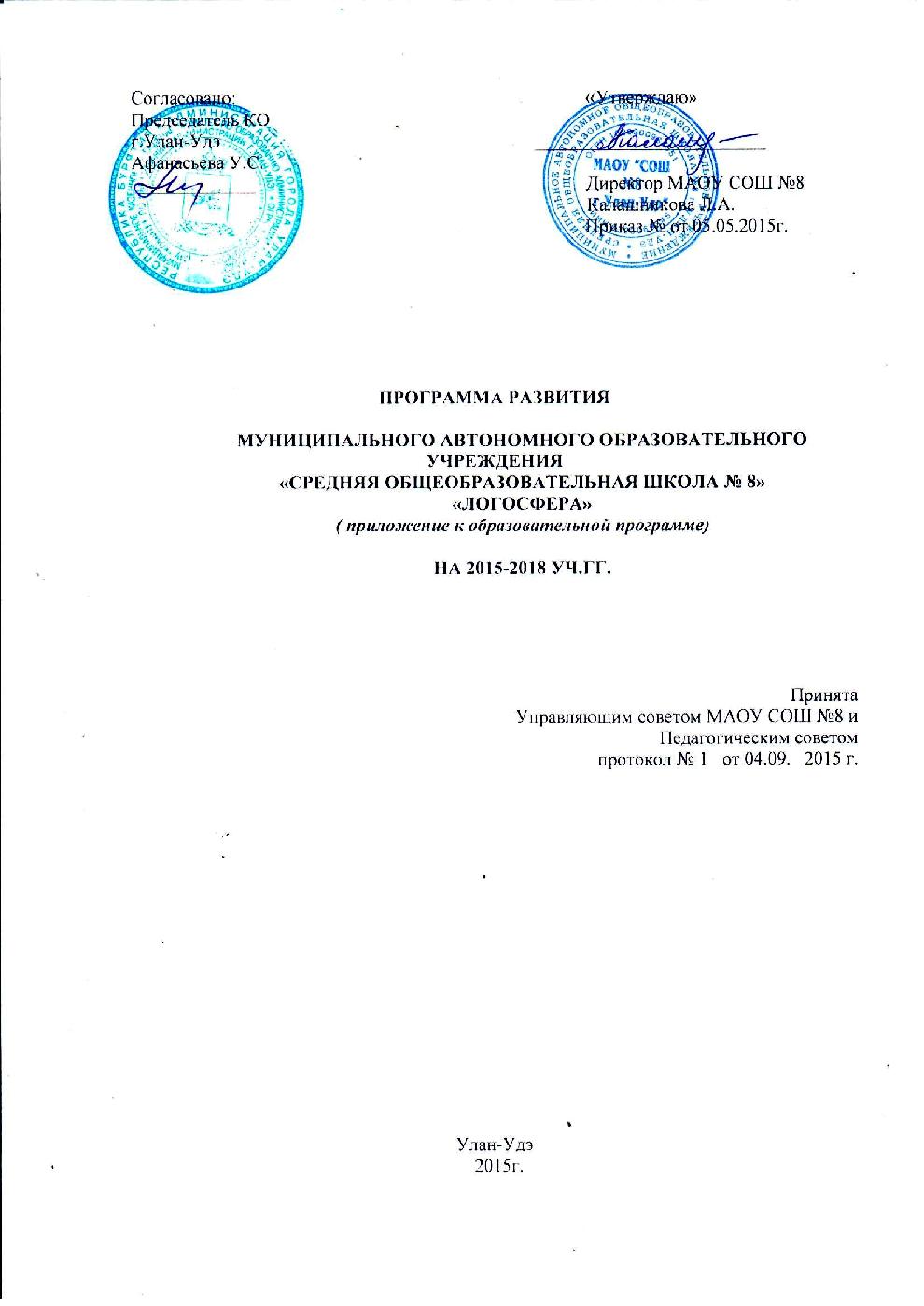 СТРУКТУРА ПРОГРАММЫ РАЗВИТИЯ МАОУ СОШ № 81. ВВЕДЕНИЕ Программа развития муниципального общеобразовательного учреждения «Средняя общеобразовательная школа №8» на 2015 – 2018 годы (далее Программа) – основополагающий документ, устанавливающий приоритеты, стратегию и основные направления развития ОУ.Цели и задачи Программы определены на основе анализа развития школы в предшествующий период  социально-экономического положения республики, текущего состояния системы образования, внешних образовательных потребностей и внутреннего потенциала школы. В Программе представлены основные концептуальные положения функционирования школы как системы, определены стратегия и тактика её дальнейшего развития, выделены главные направления преобразований, содержание предстоящей деятельности, планируемый результат и критерии его оценки.Цель Программы:обеспечение путем модернизации образовательного пространства школынормативно-правовых, организационных, учебно-методических, экономических условий для реализации права выбора ребенка, предоставляющие ему наибольшие возможности для формирования духовно-богатой, творческой, нравственно и физически здоровой личности, с высоким уровнем национального самосознания, обладающей ключевыми компетентностями и готовой к саморазвитию и самоопределению в быстро меняющемся окружающем мире. Задачи ПрограммыОбеспечить общедоступное, качественное образование за счет:Реализации требований Новых образовательных стандартов;Создание системы выявления и поддержки одаренных и талантливых детей;создание здоровьесберегающего образовательного пространства;создание эффективной системы непрерывного образования педагогов школы в соответствии с основными направлениями модернизации образования в РФ;создание системы социального партнерства через активное включение семьи и других общественных институтов в процесс самоопределения и самореализации обучающихся в соответствии с традициями отечественного, регионально- национального и семейного воспитания. Решение  вышеназванных задач лежит в плоскости развития системы предшкольной подготовки, предпрофильного и профильного образования через: - качественную организацию работы «Школы будущего первоклассника»;-создание классов предпрофильной подготовки: - организацию элективных курсов предпрофильной и профильной подготовки по предметам:11 класс «Математика. Русский язык. История. Обществознание. Право. Биология. Химия». - организацию обучения на старшей ступени в профили: Историко-правовомБиолого-химическом - организацию проектной деятельности школьного научного сообщества- осуществление программ дополнительного  образования и внеурочной деятельности:-внедрение современных образовательных технологий-совершенствование материально-технической базы школы.Сроки и этапы реализации ПрограммыI. Диагностико- конструирующий (2015 г.) – анализ эффектов и проблемных зон, выявленных при реализации программы развития 2011-2015, определение перспективных направлений развития школы, моделирование ее нового качественного состояния с учетом модернизационных процессов в системе образования РФ. Он предполагает:Анализ выполнения программы развития школы на период 2011- 2015.Подробное изучение микросреды школы, потребностей обучающихся и их родителей.Анализ состояния образовательного процесса в школе с целью выявления противоречий в его содержании и организации, с учетом выявленных потребностей обучающихся, их родителей и педагогов.            Уточнение и корректировка профильных программ и элективных курсов для информационно-технологического, историко-правового, биолого-химического профилей.Экспертизу и корректировку учебного плана  на основе федеральных образовательных стандартов и с учетом  программы развития; создание программно- методического обеспечения к перспективному учебному плану; подбор базовых программ.Разработку диагностических материалов для выявления уровней обученности, развития, воспитанности обучающихся.Разработку программ повышения квалификации преподавателей по направлениям программы развития.Выявление ресурсов педагогического сопровождения социально- профессионального самоопределения учащихся во взаимодействии с социальными партнерами.  Разработку плана поэтапного перехода в АОУ. Ожидаемый результат1. Разработанная программа развития школы. 2. Скорректированный учебный план.3. Подбор диагностических материалов.
II. Основной этап (2015- 2018гг.) - переход образовательного учреждения в новое качественное состояние.Он предполагает:Разработку организационной и функциональной модели педагогического сопровождения социально-профессионального самоопределения учащихся школы.Переход на выполнение муниципального государственного задания. Модернизацию учебного плана и корректировку учебных программ на основе новых ФГОС.Создание  системы диагностики.Организацию деятельности учителей, направленную на освоение педагогических технологий, направленных на развитие личности школьника.Развитие социального партнерства, активизацию участия родителей в управлении школой.  Ожидаемый результат1. Обеспечение общедоступного, качественного образования через:развитие системы предшкольной подготовки, предпрофильного и профильного образования, внедрение современных образовательных технологий, совершенствование материально-технической базы школы.2. Решение проблемы укрепления и сохранения здоровья детей посредством внедрения здоровьесберегающих технологий в образовательный процесс.3. Построение эффективной, постоянно действующей системы непрерывного образования педагогов, формирование коллектива учителей, способных на современном уровне решать общую педагогическую задачу обучения и воспитания на основе принципов Педагогики Успеха в соответствии с основными направлениями модернизации образования в РФ.4. Создание системы социального взаимодействия через активное включение семьи и социальных институтов  в процесс самоопределения и самореализации обучающихся в соответствии с традициями отечественного, национального, семейного воспитания.5. Переход на новые федеральные государственные образовательные стандарты ООО.III. Обобщающий (2018 г.) - анализ достигнутых результатов и определение перспектив дальнейшего развития школы, фиксация созданных положительных образовательных практик и их закрепление в локальных нормативных актах школы.Он предполагает:независимая экспертиза инновационной  деятельности  школы по переходу в новый статус, по организации учебно-воспитательного процесса, направленная на выявление и обобщение результатов нововведений.Оценка выполнения Программы Оформление результатов развития.Проблемно-ориентированный анализ состояния школы на 2018 год.  Ожидаемый результатМетодические материалы и рекомендации по дальнейшему развитию школы.Экономический механизм реализации Программы предусматривает помимо бюджетного финансирования, привлечение внебюджетных и спонсорских средств (рассмотрение возможности создания эндаумента при переходе школы в новое качественное состояние экономической деятельности).Мониторинг программы осуществляется:- в ходе подготовки аналитических материалов, справок по основным направлениям функционирования школы; при составлении исходных данных, поставленных задач и полученных результатов;- во время индивидуальных бесед с учащимися, классными руководителями, родителями, социальными партнерами;- по результатам тестирования  учащихся на каждой ступени обучения, анализа Портфолио старшеклассников, посещения ими элективных курсов, творческих объединений, исследовательских лабораторий научного сообщества, итогов продолжения образования и самоопределения выпускников;- по результатам качественного роста преподавательского состава (результаты конкурсов профессионального мастерства различного уровня)- на совещаниях, научно-практических семинарах, заседаниях научно- методического совета школы; научных консультаций.   2. ИНФОРМАЦИОННАЯ КАРТА (ПАСПОРТ)  МАОУ СОШ № 8Миссия школыМиссия школы заключается в создании психолого-педагогических и организационных условий, способствующих формированию ключевых компетентностей, личностной самоактуализации и будущему профессиональному самоопределению обучающихся с разным уровнем возможностей, познавательных интересов и склонностей.3. АНАЛИТИКО-ПРОГНОСТИЧЕСКОЕ ОБОСНОВАНИЕ ПРОГРАММЫ РАЗВИТИЯ Аналитическим обоснованием Программы послужили:изучение приоритетных направлений развития Российского образования на период до 2018г;мониторинговое исследование состояния и запросов микросоциума;результаты деятельности педагогического коллектива за предшествующий период.
Нормативно-правовыми  основаниями  разработки  программы  развития   МОУ СОШ № 8 являются:Законы Российской Федерации и Республики Бурятия «Об образовании»,Федеральная программа развития образования  до 2020 года,Концепция модернизации  российского образования до 2020 года,Федеральный образовательный стандарт начального образования,Федеральный образовательный стандарт общего образования,Концепция  профильного образования на старшей ступени обучения,Программа информатизации системы образования Республики Бурятия.3.1. АНАЛИЗ ВНЕШНЕЙ СРЕДЫВнешние условия – это изменяющиеся условия  в социальной, политической и экономической жизни страны, региона, системы образования, окружающего социума. На развитие образовательного учреждения значительное влияние оказывают административно-территориальные, социально-демографические, социально-экономические, экологические и социокультурные факторы, а также объективно-образовательные и субъективно-образовательные потребности населения. При разработке Программы были учтены следующие внешние условия:На уровне страны: Становление рыночных отношений в экономике, обуславливающих необходимость формирования ключевых компетентностей школьников, их подготовки к жизни в условиях рыночной экономики;ориентация социума на нормы и ценности гражданского общества, обуславливающая необходимость социального партнерства в образовании, увеличение общественной составляющей в управлении образованием;интеграция системы образования России в мировое образовательное пространство, обуславливающая необходимость понимания учащимися культур других народов, актуализации патриотического воспитания, формирования установок толерантного сознания;информатизация мирового сообщества, обуславливающая необходимость создания информационной образовательной среды в школе, а также освоения ее школьниками на уровне пользователя новых информационных технологий.На уровне  системы образования:обновление содержания образования и переход на новые федеральные образовательные стандарты;переход на новый финансово-хозяйственный механизм;развитие самостоятельности образовательных учреждений;введение новых форм аттестации выпускников и педагогов;расширение применения информационных технологий.На уровне социума: Административно-территориальные факторы МАОУ СОШ №8 находится в рабочем поселке Заречный, который входит в состав Советского района г. Улан-Удэ. Происходящие изменения в поселке вносят коррективы в определение вектора инновационного развития школы, а именно:Интенсивное строительство жилого массива, обеспечивающее приток в школу учащихся с разным уровнем образовательной подготовки; Поступательное развитие инфраструктуры п. Заречный, позволяющее устанавливать социальное партнерство, работать на сближение школы и местного сообщества, укреплять связи сферы образования и бизнеса, обеспечивать разнообразные места практик учащихся.На территории поселка расположена сеть образовательных учреждений, в составе которой ДОУ «Зорька», «Сэсэг», Лицей– интернат для одаренных детей №61, Школа Искусств, позволяющая разрабатывать направления реализации идеи непрерывного образования. Социально—демографические факторы Население поселка составляет около 11.8 человек. Среди населения большой процент составляет молодежь, к этой категории относится 40 % населения. Число детей дошкольного и школьного возраста  по данным органов здравоохранения составляет   4054 человек. Из них 1509 человек - учащиеся нашей школы. Высоким является уровень социального сиротства. Социально-экономические факторы. Поселок Заречный является рабочей окраиной г. Улан-Удэ. На его территории раcположен ряд  промышленных предприятий. Основу экономической структуры определяют предприятия ОАО «Автоцентр «Камаз», «Бурятгаз», «ДРСУ», ЗАО «Удинское», АТП «Центральное», ООО «Лукондра», ОАО «Промысловик», ОАО «Родник», торговые комплексы «Титан», «Абсолют» и «За рулем». Эти учреждения являются основным местом работы родителей.   В связи с нестабильным экономическим положением, увеличением числа безработных (в поселке более 35% учащихся воспитываются в семьях, имеющих доходы ниже прожиточного минимума), увеличился разрыв в благосостоянии между наиболее богатыми и наиболее бедными семьями. Остро ощущается недостаточность финансовых средств на содержание школы. В течение трех последних лет в полном объеме финансируются лишь две статьи расходов: зарплата и коммунальные услуги. Практически не планируются расходы на развитие общего образования. Таким образом, уровень финансирования школы на сегодняшний день нельзя считать удовлетворительным. Экологические факторы Микрорайон школы находится в неблагоприятных экологических условиях. Поселок окружают завод железобетонных изделий, карьеры по разработке щебня и песка. Наличие карьеров обеспечивает повышенный радиационный фон. Таким образом, острота экологических проблем, существующих в поселке делает необходимыми расширение и совершенствование экологического образования учащихся. Социокультурные факторы: На территории поселка расположен КДЦ «Заречный», Культурно-спортивный комплекс, Школа Искусств, СДЮШОР- 10, филиал городской библиотеки имени И. Калашникова. Вместе с тем, наличие школьного  стадиона, развитость системы дополнительного образования позволяет школе оставаться центром культурно - досуговой жизни учащейся молодежи поселка. Работающие на базе школы спортивные секции, танцевальные коллективы, кружки  являются для большинства учащихся единственным местом проведения свободного времени. Несмотря на существующие трудности, учащиеся нашей школы являются призерами республиканских, городских и районных спортивных соревнований, постоянными зрителями  театров, посетителями музеев и выставок.Все это позволяет утверждать, что социокультурная обстановка в поселке в целом складывается благоприятно для развития локальной образовательной системы. Медицинскую помощь населению оказывает  филиал городской поликлиники №1, находящийся в непосредственной близости к школе, что позволяет проведение на её базе профилактических мероприятий для ослабленных детей. Таким образом, все обозначенные факторы имеют принципиальное значение для развития МАОУ СОШ №8, а также выступают системообразующим элементом анализа результатов инновационной деятельности в определении потенциала дальнейшего развития школы. 2. Отметим, что интересы населения по отношению к системе образования достаточно четко определены социологическими  исследованиями последних лет. Выявленные наиболее сильные тенденции являются типичными и для Республики Бурятия – стремление выпускников к продолжению образования и получению высшего образования (88-90% респондентов), готовность оплачивать образовательные услуги (более 50%, то есть значительно больше, чем те, кто может быть по любым параметрам отнесен к среднему классу). Разнообразие выявленных потребностей учащихся и родителей п. Заречный отражает их ориентацию на качественные образовательные услуги школы: отмечается желание родителей дать детям качественное общее образование, но при этом у населения в основном не сформирована готовность контролировать качество образования и участвовать в управлении учебными заведениями.  Население поселка испытывает потребности в дошкольном образовании; базовом общем образовании; профильном изучении ряда учебных предметов; усилении спортивно - оздоровительной направленности в работе школы; получении параллельно с общим образованием допрофессионального образования. Результаты социометрических обследований показали следующую социальную динамику:в полных семьях проживают  - 79 % обучающихся,в неполных –21%                               в многодетных – 22%в малообеспеченных –18%                в опекаемых –  2%                 «Группа риска» -  19%Образование родителейСоциальный статус родителей  Особую категорию составляют семьи, находящиеся в социально-опасном положении, относящиеся к неблагополучным семьям или к семьям «группы риска»С  целью установления снижения и устранения безнадзорности несовершеннолетних, а также  учета детей  школьного возраста (от 6 до 15 лет) разработан мониторинг. Созданы базы данных детей различных категорий, которые  2 раза в год (весна и осень) проверяются, уточняются. Право на образование гарантируется всем обучающимся.Семьи,  находящиеся в социально  опасном положенииКатегории семейНа учете в школе состоит от 10 до 20  асоциальных семей. В работе с каждой категорией активно участвуют различные органы и учреждения системы профилактики, используются технологии  личностно ориентированного обучения и воспитания. В настоящее время значительная  часть родительской общественности занимает пассивную позицию в отношении к школе, не осознавая себя в роли потребителей образовательных услуг, что снижает внешнюю мотивацию обучения обучающихся.Объясняется это большой занятостью. Выдвигая требования к «идеальной школе»,  кроме традиционных запросов на знания языка компьютера присутствует ярко выраженный интерес на профессиональную ориентацию и на социальную адаптацию школьников.  Родители высказывают запрос на специализацию и профилизацию в старших классах, при этом отмечая чрезмерную перегруженность детей. Но отношение к перегруженности двоякое: с одной стороны ухудшается здоровье школьников, с другой стороны постоянная занятость детей – это возможность спасти ребенка от нежелательного влияния улицы. Именно на вторую особенность делается акцент в деятельности  школы, как центра  культуры в районе. Сложилась система ценностей, которая развивается, обогащается в традиционных коллективных творческих делах (Интеллектуальные марафоны, предметные  недели,  конкурсы песен, рисунков, стихов, акции «Я – гражданин России», работа клуба «Патриот» и др.). Подготовка и проведение этих мероприятий развивает атмосферу творчества, поиска, сотрудничества.20% родителей школы отличается высокой информированностью и инициативностью. Вместе с тем, намеченные преобразования предусматривают более активное участие родителей в жизни школы. Таким образом, анализ внешней среды позволяет сделать следующие выводы:Выявленные факторы федерального, регионального и местного уровней имеют принципиальное значение для развития МАОУ СОШ №8 как социо- культурного центра п. Заречный, а также выступают системообразующим элементом в определении потенциала дальнейшего развития школы.  Выявление интересов и предпочтений потребителей образовательных услуг позволяет наметить эффективные пути выполнения социального заказа школе. 3.2. АНАЛИЗ ВНУТРЕННЕЙ СРЕДЫСоциальный паспорт школыАнализ внутренней среды построен на анализе результатов реализации программы инновационного развития «ЛОГОСФЕРА» в период с 2011-2015. Основанием  для анализа результатов инновационной деятельности школы стало наличие целенаправленно собранной информации и потребность дать самооценку эффективности этой работы.  Тема: «Школа вариативного обучения «Логосфера». Целью программы развития Школы вариативного обучения «ЛОГОСФЕРА» явилось создание культурно – образовательного пространства, способствующего саморазвитию и социализации учащихся в постоянно  изменяющихся жизненных условиях. Для достижения цели были определены и частично решены следующие задачи: 1.	Разработка и реализация механизма общественного проектного управления.2.	Осуществление перехода к новым социально -  экономическим отношениям, отвечающим гражданскому заказу, вызову эпохи.3.	Вовлечение внеобразовательных  социальных структур в проектное управление системой образования.4.	Обеспечение дальнейшего обновления содержания образования через внедрение новых образовательных технологий, направленных на формирование ключевых компетенций. 5.	Осуществление образовательных практик с учетом мировых и региональных, социокультурных тенденций воспитания детей в духе уважения друг к другу, толерантности, уважения к культуре других народов.Идеалистичность некоторых задач (в частности, второй, четвертой) не позволила полностью выполнить эти задачи. Но вместе с тем, можно сегодня констатировать, что основным средством развития МАОУ СОШ № 8 выступили инновационные процессы по реализации ряда организационных и образовательных услуг. Так, школа перешла на новое формульное финансирование: нормативно - подушевое. Это позволило не только сохранить ставки психолога и социального педагога, но и включить в штатное расписание  руководителей хореографического и вокального ансамблей. Переход на новую систему оплаты труда активизировал стремление педагогов к повышению квалификации. За отчетный период педагоги прошли курсы повышения квалификации по теме « Инклюзивное образование: модели эффективной социализации детей с ОВЗ в ОО». Апробированы новые формы обучения, когда весь коллектив обучается по одной курсовой программе. Возможность выбора учреждения, осуществляющего курсовую подготовку, позволило повысить качество этой подготовки. Расширение общественного участия в управлении ОУ ознаменовано созданием Управляющего Совета школы, куда вошли  представители родительской общественности. Это позволило заложить основу для установления социального партнерства. В ходе проведённых организационно-методических мероприятий администрацией и педагогическим коллективом МАОУ СОШ № 8 в 2011-2015 гг. по выполнению поставленных задач были получены следующие результаты. На ступени начального общего образования школы с 2011 года внедряется ФГОС НОО.Процесс обновления содержания основного общего и среднего (полного) общего образования проходит в рамках подготовительной работы к внедрению системы предпрофильной подготовки и профильного обучения учащихся в условиях школы. Выявление рационального варианта организации предпрофильного и профильного образования позволит оптимизировать школьную образовательную систему. Реализуемые инновационные образовательные программы дополнительного образования обучающихся МАОУ СОШ № 8 представлены следующими направлениями: художественно-эстетическое; физкультурно-спортивное; эколого-биологическое; естественно - научное;  социально - педагогическое; туристско-краеведческое. По продолжительности освоения эти программы рассчитаны от 1 года до 4 лет, что является оптимальным для нашей школы. Таким образом, процесс обновления содержания образования в МАОУ СОШ № 8 достаточно динамичен и способствует наращиванию потенциала развития школы. В школе создана система воспитательной работы, основанная на сотрудничестве взрослых и детей. Организован демократический уклад жизнедеятельности, продолжается экспериментальный поиск средств и форм педагогической поддержки процесса саморазвития личности ребенка, её самопознания и самоопределения, создаются необходимые условия для возникновения различных   творческих объединений различной направленности и детских  организаций: например, ДОО «Маленькая страна», ДЮП «Огонек», ЮИД «Перекресток»,  « Юный патриот», «Фемида»,  НОУШ «Урагша!»  и пр. Установлена связь с социумом, с внешкольными  учреждениями, такими, как Центр допризывной подготовки, КДЦ «Заречный», Школа искусств №11, филиал городской библиотеки имени Калашникова И.  Больших результатов школа добилась в патриотическом воспитании школьников. Стало доброй традицией проведение таких культурно-спортивных мероприятий, как Туристический слет, Смотр строя и песни, Соревнования допризывной молодежи “Сыны России – служу Отечеству”, Уроки мужества, Легкоатлетический кросс, посвященный Дню Победы, спортивные соревнования по разным вида, Веселые старты, Тропа выживания, «Папа ,мама, я -спортивная семья», «Золотая осень», Новогодние мероприятия и др.    Работой научно-методических объединений руководил учебно-методический совет во главе с директором школы, состоящий из заместителей директора, руководителей МО, учителей - предметников. Деятельность научно-методического совета была направлена на решение стратегических вопросов саморазвития школы. Такой подход к управлению позволил выстроить логические связи между результатами деятельности объединений, выявить уровень их профессиональной компетентности, выделить главные приоритетные направления и разработать управленческие технологии для их решения. Данные о результативности образовательного процесса.        Сравнительный анализ успеваемости и качества знаний по учебным годам.Результативность работы в начальной школе. В 2015-2016 учебном году начальное звено насчитывало 33 классов-комплектов. Обучение и воспитание осуществляли: 2 педагога,  имеющие высшую квалификационную категорию, 11 педагогов, имеющие первую квалификационную категорию, 8 педагогов  соответствуют занимаемой должности.На конец учебного года в 1–4-х классах обучалось 1004 учащихся, что на 81 ученик больше, чем в прошлом учебном году. В течение 2015/16 года деятельность учителей начальных классов осуществлялась в рамках работы над единой методической темой –  «Повышение эффективности и качества образования в начальной школе в условиях реализации федерального государственного образовательного стандарта начального общего образования (ФГОС)».         Цель: Создание условий для развития учительского потенциала и повышения уровня профессионализма педагогов для успешной реализации ФГОС второго поколения и воспитания личности, подготовленной к жизни в высокотехнологичном, конкурентном мире. Задачи: 1. Создание условий для реализации ФГОС начального образования (НОО) и для поэтапного введения ФГОС основного общего образования (ООО); 2. Создание условий (организационно-управленческих, методических, педагогических) для обновления основных образовательных программ образовательного учреждения, включающего три группы требований, в соответствии с Федеральным государственным стандартом нового поколения. 3. Включение учителей в инновационную деятельность по опережающему введению ФГОС основного общего образования; 4. Совершенствование методического уровня педагогов в овладении новыми педагогическими технологиями; 5. Продолжение работы по обобщению и распространению передового педагогического опыта (ППО); 6. Создание условий для самореализации учащихся в учебно-воспитательном процессе и развития их ключевых компетенций; 7. Развитие системы работы с детьми, имеющими повышенные интеллектуальные способности; 8. Развитие ключевых компетенций обучающихся на основе использования современных педагогических технологий и методов активного обучения. Общие качественные показатели.         Успеваемость - 96% . Качество знаний составило 39%. Анализ статистических данных по итогам года выявил тенденцию к увеличению качественных показателей на 3,4 %. В целом необходимо отметить, что уровень знаний, умений и навыков учащихся 1-4 классов отвечает требованиям ФГОС НОО. Отсева нет.Большая часть выпускников подтверждает на экзаменах отметки, выставленные в течение года, показывает глубокие прочные знания по предметам, практические умения и навык.  Работа по укреплению материально-технической и учебной базы школы, носит системный характер.Школа размещена в типовом здании на 789 мест, построенном в 1983 году, общей площадью 6130,5 м2 ,  2162 обучающихся. Для организации учебно-воспитательного процесса имеет  40 классных комнат, кабинет ОБЖ, кабинет химии, биологии, кабинет физики, 2 кабинета информатики,  2 спортивных зала для старших и младших школьников, 1 кабинет домоводства, столярную мастерскую, актовый зал, столовую, библиотеку с книжным фондом.Для обеспечения учебно-воспитательного процесса школа располагает оптимальным  перечнем  учебно-наглядных пособий, учебного оборудования, за исключением мастерских.Администрация  школы планово осуществляет оснащение школы техническими средствами обучения и учебно-наглядными пособиями. Учителя располагают разнообразным  раздаточно-дидактическим материалом, осваивают  ИКТ. В школе имеется 45 компьютеров.Обеспечиваются условия для  жизнедеятельности ОУ. Неоднократные проверки РОСПОТРЕБНАДЗОРА показали, что режим  функционирования ОУ соответствует требованиям САНПИН.Критериями выполнения поставленных перед школой задач явились: 1) отсутствие отрицательной динамики состояния физического и психического здоровья обучающихся в условиях инновационной деятельности школы; 2) эффективное использование в инновационном процессе современных образовательных технологий; 3) положительная динамика результатов обучения и воспитания в ходе реализации инновационных образовательных программ;4) позитивное отношение к школе субъектов образовательного сообщества.В прошлом учебном году был проведен опрос родителей МАОУ СОШ № 8 с помощью закрытой анонимной анкеты, в котором приняло участие 78,2 % всех родителей школы. Изучалось их мнение и заинтересованность в жизнедеятельности и развитии общеобразовательного учреждения. Активное участие родителей в опросе позволяет говорить об успешности работы МАОУ СОШ №8. В результате обработки материалов были получены следующие данные: 1. Родители в целом удовлетворены деятельностью школы как массового общеобразовательного учреждения и не хотят переводить своего ребенка в другое учреждение образования. 2. Рейтинг общеобразовательного учреждения отражает мнение родителей о том, что школа считается популярной в поселке. 3. Родители хотели бы получать более быструю информацию о школьных успехах своего ребенка через электронные журналы, дневники.   Таким образом, анализ анкетных данных позволяет прийти к выводу о том, что отношения «родители - школа» находятся на достаточно высоком уровне удовлетворения родительских запросов. Достигнутые положительные результаты по реализации указанных выше задач в рамках школьной образовательной системы в 2015-2018гг. стали возможными благодаря: - во-первых, достаточно высокому профессионализму руководителей, педагогов и специалистов МАОУ СОШ № 8; - во-вторых, умению администрации МАОУ СОШ № 8 правильно определить приоритеты в управленческой деятельности и всей образовательной системы школы; - в-третьих, продуктивной организации всего педагогического коллектива МАОУ СОШ № 8 на решение поставленных задач в рамках реализации программных документов развития МАОУ СОШ №8 г. Улан-Удэ на период с 2015 по 2018годы; - в-четвёртых, тесным связям педагогического коллектива МАОУ СОШ №8 с наукой, социумом в различных сферах профессиональной деятельности. Полученные положительные результаты работы школы рассматриваются нами как основа для дальнейшего развития общеобразовательного учреждения. 3.3. КЛЮЧЕВЫЕ ПРОБЛЕМЫ ШКОЛЫ И СПОСОБЫ ИХ РЕШЕНИЯВ условиях модернизации российского образования перед ОУ поставлены важнейшие задачи:        1. Расширение доступности качественного образования.        2. Повышение качества образования  путем обновления содержания образования и  введения новых образовательных стандартов, выявления и поддержки одаренных и талантливых детей, непрерывного повышения квалификации педагогических работников.        3. Повышение эффективности образования через систему воспитания.        4. Интеграция  образования в культуру, социализация личности        5. Информатизация образования.        6. Профилизация  образования.Анализ перечисленных выше задач, а также анкетирование родителей, учеников и учителей показывает, что они являются актуальными и востребованными участниками образовательного процесса нашей школы.Родители обучающихся хотят, чтобы школа обеспечила:возможность получения ребенком качественного основного общего и среднего (полного) образования;качественную подготовку школьников к поступлению в учреждения высшего, среднего и начального профессионального образования;начальную профессиональную подготовку обучающихся третьей ступени школы;интересный досуг детей; а также создавала условия для:удовлетворения интересов и развития разнообразных способностей школьников;формирования информационной грамотности и овладения современными информационными технологиями;сохранения и укрепления здоровья детей.Обучающиеся хотят, чтобы в школе:было интересно учиться;имелись комфортные психолого-педагогические и материальные условия для успешной учебной деятельности, общения, самореализации.Педагоги ожидают:создания в школе комфортных психолого-педагогических и материальных условий для осуществления профессиональной деятельности;улучшения материально-технического обеспечения образовательного процесса;создания условий для творческой самореализации в профессиональной деятельности.4. КОНЦЕПЦИЯ ЖЕЛАЕМОГО БУДУЩЕГО СОСТОЯНИЯ ШКОЛЫКАК  РАЗВИВАЮЩЕЙ СИСТЕМЫВ современном образовании становится все более актуальным развитие открытой образовательной среды, которая могла бы, используя ресурсы социума (микрорайона, города) максимально полно ориентироваться на индивидуальные запросы, интересы, потребности и ожидания каждого подростка. Одно из важнейших условий  - ориентация школьного образования на самореализацию средствами образования задатков и потенциала конкретного человека. Для этого и создается открытая образовательная среда школы. Основной целью становится личностная самоактуализация и будущее профессиональное самоопределение обучающихся с разным уровнем возможностей, познавательных интересов и склонностей.Самоактуализация – желание человека стать тем, кем он может стать (Maslow, 1987, p.22). Человек, достигший этого уровня, добивается полного использования своих талантов, способностей и потенциала личности. Самоактуализация не обязательно должна принимать форму творческих усилий, выражающихся в создании произведений искусства. Родитель, спортсмен или рабочий у станка – все могут актуализировать свой потенциал. Исследование Маслоу показало, что большинство людей нуждаются в самосовершенствовании и ищут его. Однако многие люди не видят своего потенциала и не понимают пользы самосовершенствования. Они, как правило,  склонны сомневаться и даже бояться своих способностей, тем самым уменьшают шансы для самоактуализации. К тому же социальное и культурное окружение определенными социальными  нормами часто подавляет тенденцию к самоактуализации части населения. В этой связи образование, полученное именно в школьные годы, должно способствовать раскрытию и развитию задатков и способностей человека, лежащих в основе процессов самоактуализации. Продукт образования может быть проявлен, представлен и оценен только как совокупный результат деятельности растущего человека, в котором зафиксировано освоенное им содержание образования. Такой подход к оценке результатов продуктивной деятельности учащихся имеет место в инновационной педагогической практике. Он входит в заметное противоречие с традиционными ЗУНовым подходом к оценке «предметной обученности», которая ведет к эскалации подготовки к ЕГЭ и ГИА и различным тестам в школах и вузах. Вместе с тем, процесс развития самой школы должен способствовать повышению конкурентоспособности школы, обретению ею своего собственного «лица», неповторимого и привлекательного для тех, к кому оно обращено. Превращение школы из массовой общеобразовательной (так называемой школы навыков) в школу личностного роста - это именно тот ориентир, который определяет развитие нашей школы. Она ориентирована на обучение, воспитание и развитие учащихся с учетом их индивидуальных (возрастных, физиологических, психологических, интеллектуальных и других) особенностей, образовательных  потребностей и возможностей, личностных склонностей. Это достигается путем создания в школе адаптивной педагогической системы и благоприятных условий для разностороннего развития каждого школьника. Данная концепция предполагает объединение трех блоков содержания образования:- инвариантное содержание, соответствующее государственным образовательным стандартам, обеспечивающее освоение учащимися необходимого минимума общенаучной информации;- вариативное содержание, предполагающее на элективной основе углубленное изучение предметов, отвечающих индивидуально-личностной направленности и способностям каждого обучающегося;- содержание дополнительного образования, обеспечивающее реализацию познавательных интересов в соответствии с увлечениями  и прикладной направленностью обучающихся.Наиболее полно осуществить дифференциацию  и индивидуализацию обучения помогает организация профильного обучения. Школа представляет собой модель предпрофильной подготовки, содержащая определенные профили обучения (гуманитарный, технологический, естественно- научный, общеобразовательный, спортивно-медицинский), элективные курсы и программы дополнительного образования. В школе имеются материально-технические, кадровые, учебно-методические условия для организации предпрофильной подготовки и профильного обучения.  На основе предварительной диагностики запросов  обучающихся и родителей можно говорить о необходимости организации в школе многопрофильного обучения  за счет вариативной части учебного плана (элективных курсов) в физико-математическом, гуманитарном и спортивно-медицинском классах.Развитие школы определяется следующими  принципамиПри разработке и реализации модели адаптивной школы педагогический коллектив исходит из необходимости учета особенностей социального заказа, иерархии предпочтений и нового, более широкого понимания принципа политехнизма. Политехническая направленность преподавания физики, математики, химии, географии и других предметов должна учитывать характер производительного труда учащихся, «работать» на него. Принцип гуманитаризации образования предполагает формирование у обучающихся многоплановой, целостной и динамичной картины духовного развития. Посредством гуманитаризации  образования осуществляется становление духовного мира человека, создаются условия для развития внутренней потребности самосовершенствования реализации творческих возможностей личности.Принцип гуманизации образования является основополагающим принципом деятельности, предусматривающим переоценку всех компонентов педагогического процесса в свете человекообразующих функций. Основным смыслом образовательного процесса  становится развитие ученикаПринцип развивающего обучения. Развивающее обучение предполагает отказ от преимущественно репродуктивных методик и предполагает применение  методов творческой  мыслительной деятельности и самообразования обучающихся. Развитие умственных способностей  предполагает использование новейших педагогических технологий, информационно-комуникативных технологий с помощью которых формируются навыки рационального умственного труда.Принцип индивидуализации обучения предполагает всесторонний учет уровня развития и способностей каждого ученика, формирование на этой основе личных планов, программ стимулирования и коррекции развития  обучающегося. Индивидуализация обучения имеет своей задачей повышение учебной мотивации и развитие познавательных интересов каждого ученика через систему ЛОО.Принцип дифференциации отражает в формировании такой структуры, при которой максимально учитываются индивидуальные способности и возможности обучающегося. Дифференциация обучения предполагает формирование ступеней, классов,  потоков и групп с учетом индивидуальных особенностей обучающихся, дифференциация  обучения отражается в построении образовательной модели, учебного плана.Принцип целостности образования основан на единстве процессов развития, обучения и воспитания обучающихся, его реализация проявляется в создании  сбалансированного образовательного пространства, учитывающего комплекс отраслей знаний в содержании образования, адекватность педагогических технологий содержанию и задачам образования.Принцип непрерывности действует как фундаментальная основа организации  целостной универсальной  системы образования.Принцип партнерства, то есть содружества и сотворчества школьников, их родителей и педагогического коллектива; школы и промышленных предприятий, коммерческих структур; школы и ВУЗов, ССУЗов, школы и культурно-образовательных учреждений. Основные направления развития воспитательной работыЦелевая подпрограмма «Профилактика» предусматривает диагностику, организацию педагогической, медицинской помощи и организацию свободного времени проблемных детей, профилактику вредных привычек. Структуру программы составляют:- Модуль «Патриот», который предусматривает развитие гражданских гуманистических качеств личности. Выпускник должен проявлять бескорыстие, товарищество, готовность оказать помощь друзьям и незнакомым людям, проявлять интерес к культуре и истории своего народа, добровольно участвовать в интернациональных мероприятиях, бережно относиться к государственной собственности, быть готовым к защите Родины, проявлять интерес к истории Родины, чувство сопереживания за дела в стране.- Модуль «Досуг», имеющий целью развитие творческих качеств личности, предоставление возможности реализовать свои способности, творчество и фантазию, заполнение свободного времени обучающихся.                 -Модуль «Художественно-эстетическое воспитание», имеющий целью создание благоприятных условий для становления духовно – нравственной, творческой, деятельной, развивающейся, здоровой личности, способной к успешной социализации в обществе и активной адаптации в современном мире и обеспечение духовно-нравственного и художественно-эстетического воспитания.Модель выпускникаОбучающиеся, завершившие обучение на ступени начального общего образования, должны: освоить общеобразовательные программы по предметам учебного плана на уровне, достаточном для продолжения образования на ступени основного общего образования (то есть овладеть общеучебными умениями и навыками);владеть простейшими навыками самоконтроля учебных действий, культурой поведения и речи;владеть основами компьютерной грамотности;владеть элементарными разговорными навыками на английском языке;владеть навыками хорового пения или танцевальными навыками. Выпускник начальной школы – это:любознательный,  интересующийся, активно познающий мирвладеющий основами умения учиться.любящий родной край и свою страну.уважающий и принимающий ценности семьи и обществаготовый самостоятельно действовать и отвечать за свои поступки перед семьей и школой.доброжелательный, умеющий слушать и слышать партнера, умеющий высказать свое мнение.выполняющий правила здорового и безопасного образа жизни для себя и окружающих.Обучающиеся, получившие основное общее образование, должны:освоить на уровне требований государственных программ учебный материал по всем предметам школьного учебного плана;освоить учебные программы по предметам русский язык, литература, математика, физика, история, биология, химия на уровне, достаточном для продолжения образования в профильной школе;приобрести необходимые знания и навыки жизни в обществе, овладеть средствами коммуникации;овладеть основами компьютерной грамотности и информационной компетентности;овладеть системой общеучебных умений (сравнение, обобщение, анализ, синтез, классификация, выделение главного в изучаемом объекте);знать свои гражданские права и уметь их реализовывать, уважать свое и чужое достоинство, собственный труд и труд других людей.Выпускник, получивший среднее (полное) общее образование, - это человек, который:освоил все образовательные программы по предметам школьного учебного плана;освоил содержание выбранного профиля обучения на уровне, достаточном для успешного обучения в учреждениях начального, среднего и высшего профессионального образования;овладел основами компьютерной грамотности, программирования, получил начальные навыки технического обслуживания вычислительной техники;знает свои гражданские права и умеет их реализовывать, уважает свое и чужое достоинство, собственный труд и труд других людей;готов к формам и методам обучения, применяемым в учреждениях высшего профессионального образования;умеет осмысленно и ответственно осуществлять выбор собственных действий, контролировать и анализировать их, обладает чувством социальной ответственности;умеет проектировать жизненные и профессиональные планы, идеалы будущей профессии и возможные модели достижения высокой квалификации в ней; подготовлен к жизненному самоопределению и самореализации, может быстро адаптироваться к различного рода изменениям;ведет здоровый образ жизни.5. ПРИОРИТЕТНЫЕ НАПРАВЛЕНИЯ ПРОГРАММЫ РАЗВИТИЯ ШКОЛЫЦЕЛЕВЫЕ ПОДПРОГРАММЫ5.1. Целевая подпрограмма развития дошкольного образования в МАОУ СОШ № 8 г. Улан-УдэСодержание проблемы и обоснование необходимости ее решения программными методами.Развитие дошкольного образования является одним из приоритетных направлений деятельности  школы. Полученные данные сравнительного анализа возрастной численности детей дошкольного возраста, проживающих в поселке и количества детей, посещающих «Школу будущего первоклассника» на базе МАОУ СОШ № 8, подтверждают факт, что желание (потребность) родителей, имеющих дошкольников, получить  образование для своего ребенка в детском саду, обеспечивается частично. Находящиеся на территории микрорайона ДОУ «Зорька» и «Сэсэг» по своим материально-техническим характеристикам не имеют возможности обеспечить местом в детском саду всех нуждающихся семей микрорайона.  Это актуализирует проблему общедоступности дошкольного образования для детей соответствующего возраста. Однако доступность дошкольного образования понимается не только как достаточное количество мест в детском саду, но и как наличие разнообразных и качественных образовательных услуг в соответствии с потребностями семей, имеющих детей дошкольного возраста.«Школа будущего первоклассника» в МАОУ СОШ №8 позволяет   создать  равные стартовые возможности каждому ребенку, оказать помощь и поддержку детям с отклонениями в развитии, обеспечить им психолого- медико-педагогическое сопровождение.Реализация мероприятий подпрограммы по созданию «Школы будущего первоклассника» в МАОУ СОШ № 8 позволяет увеличить число детей, получающих дошкольное образование, на системной основе оказывать населению поселка широкий спектр образовательных и социальных услуг. Вместе с тем, реализация программы позволяет определить новые горизонты сотрудничества и выйти на новый качественный уровень взаимодействия с социальными партнерами- ДОУ микрорайона.  Цель подпрограммы – обеспечение качественного доступного дошкольного образования МАОУ СОШ № 8 для всех категорий населения поселка.Для достижения цели подпрограммы необходимо решить следующие задачи:1. Удовлетворить потребности всех категорий населения поселка в услугах дошкольного образования.2. Создать оптимальные условия обучения детей в «Школе будущего первоклассника».3.  Обеспечить современное качество дошкольного образования в МАОУ СОШ №8.3. Обеспечить получение равных стартовых возможностей детям старшего дошкольного возраста при поступлении в начальную школу.4. Повысить социально-экономическую эффективность деятельности дошкольного отделения.                                                                                                             Основные индикативные показатели подпрограммыКонтроль за выполнением подпрограммы предполагает представление отчетов по результатам реализации подпрограммы.Ожидаемые конечные результаты подпрограммыВ результате реализации подпрограммы будет обеспечено качественное доступное дошкольное образование для всех категорий населения поселка. Это позволит:1)   снизить очередность в учреждениях дошкольного образования и увеличить охват детей в «Школе будущего первоклассника» МАОУ СОШ № 8;2)  расширить спектр и повысить качество дошкольных образовательных услуг, предоставляемых МАОУ СОШ № 8;3)   создать равные стартовые возможности детям старшего дошкольного возраста  для обучения на ступени начального общего образования;4)   повысить эффективность расходования средств, направляемых на дошкольное образование в МАОУ СОШ № 8.5.2. Целевая подпрограмма «Введение предпрофильной подготовки и профильного обучения учащихся в МАОУ СОШ № 8»Значительная часть генерации старших школьников в известной мере исчерпала кредит доверия к всеобщему обязательному среднему образованию, ибо оно в основном приобщает к культуре и весьма слабо ориентировано на жизненное и профессиональное самоопределение растущей личности. Оно не дает необходимой информации для построения обоснованных жизненных и профессиональных планов и не позволяет составить представления о пространстве современного производства. Педагогами, администраторами, специалистами-предпринимателями все острее осознается потребность в преодолении отчуждения школьников от содержания образования в отчуждении школы от сферы труда. Профильное образование вынуждено брать на себя компенсаторную функцию коррекции содержания общего среднего образования для обеспечения возможности решения прикладных задач, рационального профессионального выбора молодых людей.  Для достижения цели подпрограммы необходимо решить следующие задачи:       1. Обеспечить для обучающихся с разным уровнем интеллектуального и творческого потенциала сохранение и усовершенствование программ предпрофильной подготовки и профильного обучения, системы дополнительного образования.Организовать систематическое проведение предметных олимпиад, конкурсов, соревнований и фестивалей в МАОУ СОШ № 8 для инициативных, способных, одаренных детей и подростков, талантливой учащейся молодежи. Организовать материальную поддержку одаренных детей и подростков, талантливой учащейся молодежи в МАОУ СОШ № 8.Предпрофильная подготовка предполагает введение в учебный план элективных курсов и изучения специальных программ в системе дополнительного образования. Одним из существенных моментов системы непрерывного трудового, допрофессионального и профессионального образования является профессиональная ориентация учащихся школы.Знания подростков, стоящих на пороге самостоятельной жизни, о мире профессий черпаются из случайных и малокомпетентных источников. Наши наблюдения показывают, что такими источниками являются: друзья, знакомые, семья, родные и близкие, художественная литература, кино и телефильмы – и лишь на последних местах стоят такие источники профессиональной информации, как профессионалы. Подростки, выбирая себе будущую область приложения сил, как правило, ориентируются на три ее признака: социальную престижность, трудность овладения профессией и предполагаемые размеры заработной платы.Из поля зрения подростков обычно выпадают такие качества трудовой деятельности, как творчество и нравственно-эстетические ценности.Для реализации задач этого направления системы непрерывного трудового, допрофессионального и профессионального образования используются следующие формы:беседы о профессиях; на эти беседы, как правило, приглашаются профессионалы;встречи за круглым столом с людьми различных профессий;экскурсии на предприятия, в организации и учреждения города;изучение запросов учащихся и их родителей, совместное консультирование;анкетирование, тестирование учащихся с целью выявления их психологических особенностей и склонностей;информирование учащихся и их родителей о состоянии рынка труда в городе, тенденции их изменений;реклама;игры;профориентационные тренинги;конкурсы профессионального мастерства.Особое место в профориентационной работе занимают «конкурсы профессионального мастерства». Сюда входят олимпиады достижений по трудовому и профессиональному обучению, выставки технического и декоративно-прикладного творчества, ярмарки-распродажи и т.п. Этапы реализации:I этап 2015-2016 учебный год - подготовительный этап, включающий диагностическую, прогностическую и организационную деятельность II этап 2016-2017 учебные годы – основной практический этап, включающий реализацию, анализ, обобщение результатов повседневной работы и организационной экспериментальной деятельности III этап 2017-2018 учебный год – обобщающе-аналитический этап, включающий реализацию, анализ, обобщение результатов повседневной работы и организационной экспериментальной деятельности, прогнозирование и конструирование дальнейших путей развития. Ожидаемый результат:Предупреждение перегрузки обучающихся в учебном процессе и ухудшения здоровья школьников.Популяризация спорта, увеличение показателей спортивных достижений школьников.Выбор профессии спортивно-медицинской направленностиОсновные индикативные показатели подпрограммы Основные индикативные показатели подпрограммыКонтроль за выполнением подпрограммы предполагает представление ежегодных отчетов по результатам реализации подпрограммы.                  Ожидаемые конечные результаты подпрограммыВ результате выполнения подпрограммы будет осуществляться детей и подростков с разным уровнем развития способностей, талантливой учащейся молодежи в МАОУ СОШ № 8. Это позволит:1) увеличить число детей  и подростков  МАОУ СОШ № 8, охваченных досуговыми, культурными и спортивными мероприятиями;2) увеличить число одаренных детей и подростков, талантливой учащейся молодежи МАОУ СОШ № 8, получивших именные стипендии за достижения в реализации творческих инициатив, способностей и интересов;3) повысить престиж активного, общественно-полезного образа жизни в детской, подростковой и молодежной среде поселка.4) подготовить выпускников к жизненному самоопределению и самореализации, адаптации к различного рода изменениям.5.3. Целевая подпрограмма «Информатизация образовательного пространства школы»Современное образование тесно связано с информационными и телекоммуникационными технологиями. Выпускнику школы предстоит жить в мире, в котором умение использовать информационные и коммуникационные технологии будет во многом определять его жизненный успех, а по-настоящему научиться использовать ИКТ можно, только активно применяя их в образовательном  процессе. Всего несколько лет назад, обсуждая проблемы информатизации школы, все говорили об отсутствии компьютеров. За последнее время число современных компьютеров в школах  города Улан-Удэ значительно увеличилось, в то же время анализ использования компьютеров в образовательном процессе показывает, что во многих школах они применяются только для изучения информатики в рамках учебного предмета. Однако информационную среду школы характеризуют не столько установленные компьютеры и уроки информатики, сколько эффективность применения ИКТ во всем образовательном процессе.Подпрограмма направлена на повышение доступности, качества и эффективности преподавания в системе общего образования. Поддержка будет оказана посредством: повышения квалификации педагогов в области внедрения информационных и коммуникационных технологий (ИКТ) в практику преподавания; создания и систематизации цифровых учебных ресурсов, отвечающих нуждам учащихся и педагогов; создания информационной системы поддержки организации образовательного процесса.Цель:создать условия для системного внедрения и активного использования информационных и коммуникационных технологий в работе педагогов.Задачи:способствовать профессиональному развитию педагогов в области использования ИКТ для совершенствования образовательного процесса,  создать базовую коллекцию цифровых учебных материалов, новых учебно-методических комплектов, доступную для всех педагогов.Практическая значимость  в том, что в результате реализации проекта большинство педагогов перейдут на активное использование современных цифровых образовательных ресурсов. Это необходимо для полноценного участия в информационном обществе, создания условий для активной самостоятельной работы учащихся, гибкой организации процесса обучения. Проект предоставит обучающимся, независимо от условий их проживания или социального статуса, образовательные возможности, адекватные новым требованиям рынка труда и современной социальной жизни.Отличительной особенностью данного проекта является системный подход к организации работы, консолидации сил администрации и педагогов школы.Основные направления информатизации школы:повышение квалификации и профессиональной подготовки административных и педагогических кадров школы;оснащение школы средствами информатизации. Разработка и осуществление деятельности локальной среды школы, разработка электронного журнала и электронного дневника школьника.  Внедрение информационно-коммуникационных технологий в обучение различным предметам.организация системы техобслуживания.Ресурсы для реализации проекта:Кадровые ресурсы школы: 85% педагогов имеют квалификационную категорию.Научно-методическая помощь отделов и сотрудников БГУ, ВСГТУ.На текущий момент в школе №8 созданы следующие компоненты общешкольного информационного пространства:Школа подключена к сети Интернет.Разработан сайт школы. Разработана авторская программа преподавания информатики и информационных технологий. Преподавание осуществляется в двух кабинетах информатики на единой программной базе.Создание единой образовательной информационной среды на настоящем этапе уже позволяет проводить компьютерное тестирование школьников; осуществлять методическую поддержку преподавателей школы и повышение их квалификации; оптимизировать процесс управления в школе; создать медиатеку. Мероприятия по информатизации образовательного процессаОснащение персональными компьютерами рабочих мест учителей, обученных информационно-коммуникационным технологиям. Использование существующих электронных учебников в преподавании предметов.Разработка авторских электронных учебников в преподавании предметов.Разработка и внедрение системы тестов оценки успеваемости обучающихся.Разработка и проведение открытых уроков с активным использованием материалов школьной медиатеки и электронных учебных пособий.Создание электронной библиотеки собственных образовательных ресурсов.Создание и регулярное обновление базы данных педкадров и контингента обучающихся в школе. Заполнение базы данных автоматизировано. Использование этой базы данных позволяет упростить создание ряда форм отчетности. Создание и регулярное обновление базы данных отчетности по школьному питанию обучающихся.Этапы реализации:I этап 2015-2016 учебный год - подготовительный этап, включающий диагностическую, прогностическую и организационную деятельность II этап 2016-2017учебные годы – основной практический этап, включающий реализацию, анализ, обобщение результатов повседневной работы и организационной экспериментальной деятельности III этап 2017-2018 учебный год – обобщающе-аналитический этап, включающий реализацию, анализ, обобщение результатов повседневной работы и организационной экспериментальной деятельности, прогнозирование и конструирование дальнейших путей развития. Ожидаемый результат: 1)обеспечение всеобщей компьютерной грамотности, современной информационной культуры и компетентности школьников, педагогических административных и управленческих кадров школы.2) разработка постоянно действующего сайта школы. 3) разработка локальной сети школы.5.4 Целевая воспитательная подпрограмма «Ранняя профилактика»Актуальность: качественный и количественный анализ воспитательной среды школы № 8 за последние три года показывает устойчивые негативные тенденции по увеличению количества детей раннего возраста, поставленных на учет; увеличение количества обучающихся младшего звена (1-4 классы) с отклоняющимся типом социального поведения; увеличение количества семей с нарушенной воспитательной функцией. Эти факторы оказывают негативное влияние на воспитательный и образовательный процессы в школе. Вместе с тем, приходится констатировать неготовность специалистов органов и учреждений системы профилактики города Улан-Удэ по работе с данным контингентом школьников и низкий уровень психологической и методической квалификации учителей по вопросам ранней профилактики. Цель: снижение количества детей раннего возраста в составе «группы риска»Задачи:Совершенствование психологической и педагогической компетенции участников программы в вопросах ранней профилактики.Обобщение педагогического опыта работы по системе ранней профилактики, издание сборника методических рекомендаций и конспектов тематических классных часов для педагогов школы и города. Создание базы данных обучающихся «группы риска» среди обучающихся 1-5 классов на основе психологического тестирования.Осуществление психологического и педагогического мониторинга за данной группой обучающихся после каждого этапа реализации программы.Усиление социального контроля за неблагополучными семьями через деятельность Управляющего совета школы.Внутренние ресурсы для реализации проекта:Кадровые: наличие в школе педагогов, мотивированных на решение данных задач. Наличие психологической службы.   Материальные: возможность использования ресурсов Интернет (компьютерные классы), методическая литература (видеофильмы, и диски, предоставленные социальными партнерами) в кабинете воспитательной работы. Возможность использования мультимедийного и другого цифрового оборудования для проведения тематических классных часов и уроков профилактики.   Организационные: системный подход функционирования воспитательной деятельности школы.Внешние ресурсы:Научно-методическая помощь специалистов  органов учреждений профилактики города Улан-Удэ  (КДН, ПДН, УВД)Взаимодействие и обмен опытом с ОУ города, республики. Основные направления реализации проекта:Изучение методов и приемов профилактической работы с обучающимися данной возрастной группы.Выявление факторов, влияющих на асоциальный тип поведения детей.Психологический мониторинг обучающихся. Проведение системы мероприятий, направленных на совершенствование психологической и методической компетенции участников программы (обучающие семинары, круглые столы, родительские конференции и всеобучи, психологические тренинги)  Психологическое и педагогическое консультирование родителей по вопросам ранней профилактики.Разработка конкретных рекомендаций по работе с  детьми «группы риска» данной возрастной категории:Разработка плана психологического мониторинга, последовательности проведения диагностик.  Создание банка методических разработок (тематических классных часов и уроков профилактики) для классных руководителей.Создание памяток для родителей по вопросам ранней профилактики.Создание памяток для учителей-предметников по организации учебной работы с детьми, имеющими отклонения в поведении.Анализ результатов работы, определение проблем, поиск путей их преодоления Соотнесение полученных результатов с поставленными целями Доминанты программы по работе с детьми: Программа направлена на многоаспектную воспитательную поддержку и коррекцию  поведения детей «группы риска» и детей, находящихся в сфере общения с данным контингентом (одноклассники, друзья, соседи и т.п.)Программа ориентирована  на результат. Программа реализуема в условиях обычной общеобразовательной школы Программа направлена на консолидацию усилий всех педагогических работников, а также всех участников воспитательного процесса, занимающихся проблемами ранней профилактики. Примерное содержание системы мероприятий в рамках реализации программы:Этапы реализации:I этап 2015-2016 учебный год - подготовительный этап, включающий диагностическую, прогностическую и организационную деятельность II этап 2016-2017 учебные годы – основной практический этап, включающий реализацию, анализ, обобщение результатов повседневной работы и организационной экспериментальной деятельности III этап 2017-2018 учебный год – обобщающе-аналитический этап, включающий реализацию, анализ, обобщение результатов повседневной работы и организационной экспериментальной деятельности, прогнозирование и конструирование дальнейших путей развития Ожидаемый результат:Развитие у обучающихся школы определенной социальной позиции по отношению к негативным социальным факторам внутренней и внешней среды. Создание базы данных по накоплению материалов, отражающих динамику психолого-педагогической коррекции  детей «группы риска».Вовлечение детей «группы риска» в сферу положительного воспитательного воздействия (общешкольные мероприятия и акции, городские программы, кружки и спортивные секции).Оптимальный уровень методической компетенции участников воспитательного процесса в вопросах ранней профилактики. 5.5. Целевая подпрограмма «Художественно-эстетического воспитания и образования»	Художественно-эстетическое воспитание и образование детей в школе  осуществляется через предметы художественно-эстетического цикла базисного учебного плана (музыка, изобразительное искусство, а также черчение и технология), и дополнительное образование детей в структурном подразделении «Центр художественно-эстетический воспитания и образования детей», именуемый (далее Центр), которые и осуществляют деятельность, направленную на создание условий для получения дополнительного образования художественно-эстетического направления, развитие детского художественного творчества, координацию и методическое сопровождение дополнительного художественно-эстетического образования в «Средней общеобразовательной школе № 8 г.Улан-Удэ».Цели и Задачи: − обеспечение духовно-нравственного, гражданско-патриотического, трудового и художественно-эстетического воспитания детей; − выявление и развитие творческого потенциала одаренных детей в возрасте преимущественно от 6 до 18 лет; − профессиональная ориентация детей и подростков; − создание и обеспечение необходимых условий для личностного развития учащихся, - укрепления здоровья, профессионального самоопределения и творческого труда детей, − адаптация детей к жизни в обществе; − формирование общей культуры детей; − организация содержательного досуга детей; − удовлетворение потребности детей в художественно-эстетическом и интеллектуальном развитии.      	Основные  направления деятельности      1.  обеспечение функционирования системы выявления и поддержки одаренных детей в художественно-эстетическом направлении:           - вокально-хоровое искусство           - хореографическое искусство           - изобразительное искусство           - декоративно-прикладное искусство           - театральное искусство           - техническое творчество.      2.  содействие созданию оптимальных условий для творческого роста и развития учащихся.       3. содействие в вопросах методического сопровождения и обновления содержания дополнительного образования учителям предметов художественно-эстетического направления и педагогам дополнительного образования в «СОШ  № 8» по художественно-эстетическому направлению.         Функции 	Обеспечение функционирования системы выявления, поддержки и развития творчески одаренных детей:организация учебного процесса в творческих коллективах Центра;организация деятельности по предпрофессиональному самоопределению обучающихся Школы;создание условий для функционирования и развития творческих коллективов  Центра;подготовка и проведение выставок, фестивалей, смотров, конкурсов, концертов на базе Школы, на уровне района, города, республики;     формирование из числа победителей школьных выставок, фестивалей, смотров, конкурсов команд и отдельных участников для участия в районных, городских, республиканских  (Всероссийских и Международных) мероприятиях.         Основные виды деятельности: реализация образовательных программ дополнительного образования детей художественно-эстетической направленности;  ведение методической работы, направленной на совершенствование образовательного процесса, программ, форм и методов деятельности и мастерства педагогических работников; организация творческой деятельности обучающихся путем проведения творческих мероприятий (конкурсов, фестивалей, мастер-классов, олимпиад, концертов, творческих вечеров, выставок и т.д.); организация посещений обучающимися учреждений и организаций культуры (филармоний, выставочных залов, театров, музеев и др.);  организация творческой и культурно-просветительной деятельности совместно с другими образовательными учреждениями, в том числе начального профессионального, среднего специального профессионального и высшего профессионального образования, реализующими основные профессиональные образовательные программы в области соответствующего вида искусства.       	Персонализация дополнительного образования усиливает его преимущества по сравнению с другими институтами формального образования посредством актуализации следующих аспектов:участие в вариативных развивающих образовательных программах на основе добровольного выбора детей (семей) в соответствии с их интересами, склонностями и ценностями;возможность выбора режима и темпа освоения образовательных программ, выстраивания индивидуальных образовательных траекторий (что имеет особое значение применительно к одаренным детям, детям с ограниченными возможностями здоровья);право на пробы и ошибки, возможность смены образовательных программ, педагогов и организаций;неформализованность содержания образования, организации образовательного процесса, уклада организаций дополнительного образования;вариативный характер оценки образовательных результатов;тесная связь с практикой, ориентация на создание конкретного персонального продукта и его публичную презентацию;возможность на практике применить полученные знания и навыки;разновозрастный характер объединений;возможность выбрать себе педагога, наставника.Учебно-методическое и программное обеспечение образовательного процесса художественно-эстетического воспитания и образования.     	Одним из условий успешности учебного процесса и показателей его качества является оптимальный выбор программного обеспечения и его оснащение современным учебно - методическим комплексом.      	Для реализации образовательной программы школы используются: -типовые учебные программы Министерства образования Российской Федерации для отдельных предметов базового уровня подготовки-различные вариативные программы.       	Отбор учебных программ обусловлен:  -требованиями ФГОС;  -ориентацией педагогического коллектива на вариативные формы реализации образовательных маршрутов учащихся;  -познавательными возможностями и потребностями учащихся школы; -социальным заказом родителей.  Учебно-методические комплексы образовательной области «Искусство»  и «Технология» и программы дополнительного образования:Ожидаемые результаты:-развитие индивидуальности каждого ребёнка в процессе самоопределения в системе внеурочной деятельности и дополнительного образования;-приобретение школьником социальных знаний (об этике  и общественных нормах, об устройстве общества, о социально одобряемых и неодобряемых формах поведения в обществе и т.п.), понимания социальной реальности и повседневной жизни; -формирование позитивных отношений школьника к базовым ценностям общества (человек, семья, Отечество, природа, мир, знания, труд, культура), ценностного отношения к социальной реальности в целом;-воспитание уважительного отношения к своему городу, школе, семье;-получение школьником опыта самостоятельного социального действия;  -формирования коммуникативной, этической, социальной, гражданской         компетентности школьников;-формирования у детей социокультурной идентичности: этнической, культурной, гендерной и др.;-увеличение числа детей, охваченных организованным досугом; -воспитание у детей толерантности, навыков здорового образа жизни; -формирование чувства гражданственности и патриотизма, правовой культуры, осознанного отношения к профессиональному самоопределению; -достижение учащимися необходимого для жизни в обществе социального опыта и формирование в них принимаемой обществом системы ценностей.В школе работают следующие творческие объединения, секции  и кружки:- секции баскетбола (девушки  и юноши), - секции волейбола (юноши и девушки),- секция футбола (юноши и девушки),- секция туризма, - секция тхэквондо,-секция каратэ, - секция  бокса,- секция спортивной гимнастики для мальчиков,Творческие объединения:творческие объединения  художественно-эстетического направления:- Изо-студия «Пикассо»,- студия эстрадного вокала «Звездная капель»- театральная студия «Стрекоза», хореографические коллективы:-  хореографический ансамбль «Задоринки» - хореографическая студия «Данс-миссия», творческие объединения декоративно-прикладного искусства:- «Умелец» - «БисерОК»творческие объединения технического направления:- «Легоконструирование»,- «Робототехника»;творческие объединения нравственно-патриотического направления:- «Юный патриот»;творческие объединения социально-педагогического направления:- ЮИД «Перекресток»,- ДЮП «Огонёк»,- школьного самоуправления ДОО  «Мой мир» (уч-ся 5-11 классов)творческие объединения культурологической направленности:- научно-исследовательское  объединение  школьников «Урагша!», -правовой клуб «Фемида».6. УПРАВЛЕНИЕ РЕАЛИЗАЦИЕЙ ПРОГРАММЫПо каждой из подпрограмм создаются проблемные творческие группы, ответственные за их реализацию. Координацию реализации Программы выполняют Научно-методический совет школы и Управляющий Совет школы. Мероприятия по реализации Программы являются основой годового плана работы школы. Информация о ходе реализации Программы в целом и отдельных проектов ежегодно представляется на  педсовете и Управляющем Совете школы. Каждая из подпрограмм курируется одним из заместителей директора. Вопросы оценки хода выполнения Программы, принятия решений о завершении отдельных проектов, внесения изменений в реализацию  проектов решают Научно-методический совет школы и Управляющий Совет школы. Мониторинг выполнения программы1. Ежегодные отчёты администрации на педагогическом совете о результатах обучения и воспитания (по результатам итоговой и промежуточной аттестации, участия в различных конкурсах и олимпиадах, результатах инновационной и экспериментальной деятельности школы.2. Текущий мониторинг учебно-воспитательного процесса:анализ успеваемости, обучения и обученности обучающихся;анкетирование родителей для выявления степени реализации запроса на образовательные услуги;систематический анализ состояния инновационной деятельности на основе отчетов учителей, посещения уроков;ежегодный анализ итогов диспансеризации обучающихся, проверка владения навыками безопасного поведения, готовность к действиям в чрезвычайных ситуациях.3. Ежегодный анализ результатов работы школы и планирование работы по конечному результату.7. ОЖИДАЕМЫЕ РЕЗУЛЬТАТЫ РЕАЛИЗАЦИИ ПРОГРАММЫ1. Формирование единой образовательной среды школы, характеризующейся единым ценностно-целевым полем всех субъектов образовательного процесса.2. Создание привлекательного в глазах всех субъектов  образовательного процесса имиджа школы, подтвержденного результатами социологических исследований.3. Достижение заданного качества образования; обновление содержания и технологий обучения с учетом современных требований к ним. Реализация федерального, регионального и школьного стандартов во всем многообразии вариативных образовательных программ.4. Формирование многоуровневого образования в системе непрерывного образования при сохранении его качественной определенности и практической направленности. Дифференциация и индивидуализация обучения в системе непрерывного образования.5. Обеспечение преемственности и непрерывности образования на 2 и 3 ступенях на основе  альтернативных образовательных программ и  современных тенденций развития.7. Рост творческих достижений всех субъектов образовательного процесса (участие в конкурсах, презентациях и т.д.).8. Развитие воспитательного потенциала образовательного учреждения в профессиональном самоопределении и творческой самоактуализации личности.9. Повышение конкурентоспособности и профессиональной  мобильности выпускников на рынке труда.11. Создание условий для творческой самореализации учителя.12. Влияние образовательной системы школы на развитие образовательного пространства района.13. Рост материально-технического и ресурсного обеспечения образовательной системы школы.8. КРИТЕРИИ ЭФФЕКТИВНОСТИ РЕАЛИЗАЦИИ ПРОГРАММЫВнутренние критерии Критерий результативности, то есть соответствия образовательным стандартам и требованиям к изучению предметов (показатели: стабилизация или рост достижений школьника; методики - экспертная оценка и объективные данные экзаменационных комиссии).Критерий развития творческих способностей обучающихся (показатели: гибкость мышления, критичность, цельность восприятия; методики – диагностика с помощью «Опросника личностной ориентации» (Personal Orientation Inventory, POI).Критерий нравственного развития школьников (показатели: отношение к другим людям, к себе, учебе, к труду, природе; методики – наблюдение, диагностика с помощью «Опросника личностной ориентации» (Personal Orientation Inventory, POI)).Критерий безопасной и здоровьесберегающей среды (показатели: поддержание здоровья школьников; методики – мониторинг результатов диспансеризации).Внешние критерии1. Критерий результативности на уровне роста научно-методического обеспечения ПРОФЕССИОНАЛЬНЫЙ РОСТ ПЕДАГОГОВПоказатели: -квалификационная категория педагогов, -конкретные научно-методические разработки; -победы в профессиональных конкурсах;-представление педагогического опыта в публикациях различного уровня.Методика – экспертный анализ.РАЗНООБРАЗИЕ УЧЕБНЫХ КУРСОВПоказатели:- разнообразие учебных курсов (количество учебных курсов по предмету и по классу);
- разнообразие учебных курсов для профильного уровня;
- разнообразие элективных курсов;
- разнообразие факультативов;
- разнообразие УМК (количество УМК по учебным курсам, количество УМК по каждому учебному курсу, количество УМК по элективным курсам). Методика – экспертный анализ.ХАРАКТЕРИСТИКА СОДЕРЖАНИЯ УЧЕБНЫХ КУРСОВПоказатели:- соответствие содержания учебных курсов ФБУП Обязательному минимуму содержания;
- научность содержания; 
- системность изложения содержания;
- последовательность;
- наглядность;
- межпредметность.Методика – экспертный анализ.ДОСТУПНОСТЬ ОБРАЗОВАНИЯПоказатели:- обеспеченность УМК;
- использование ИКТ в обучении (дистанционная поддержка, дистанционное обучение);
- количество договоров о совместной деятельности с ОУ общего образования, ММЦ, ОУ дополнительного образования и т.д. Методика – экспертный анализ. 2. Критерий удовлетворенности всех субъектов развития (показатели – отношения субъектов; методики - опросы, анализ поля конфликтов).3. Мотивационный критерий  (показатели – потребность педагогов в постоянном обновлении методического инструментария; стремление к поиску новых знаний; потребность в обновлении содержания образования; методики -  экспертный анализ, конвент – анализ, наблюдение, анкетирование).9. ПРИМЕРНЫЙ ПЛАН ДЕЙСТВИЙ ПЕДАГОГИЧЕСКОГО КОЛЛЕКТИВА ШКОЛЫ ПО РЕАЛИЗАЦИИ ПРОГРАММЫ РАЗВИТИЯДополнительное образованиеДополнительное образованиеВнеурочная деятельностьВнеурочная деятельностьВокальное-«Эстрадный вокал»  программа студии эстрадного вокала «Звездная капель»«Цифроград»обучающиеся начальной школыФольклорное- «Фольклор и народное пение»  программа фольклорного ансамбля казачьей песни «Зграюшкми«Речевая копилка»обучающиеся начальной школыРитмика-Программа по ритмике для 1-4 классов «Чудеса аппликации»обучающиеся начальной школыХореография-«Ритмика, танец, пластика»  программа хореографической студии «Данс-миссия»;  -Программа хореографического ансамбля «Задоринки» «Юный книголюб»обучающиеся начальной школыТеатр-«Стрекоза»  программа театральной студии;- «Риторика»  «Занимательная грамматика»обучающиеся начальной школыИзобразительное искусство-«Пискассо»  программа  ИЗО -студии«Логика»обучающиеся начальной школыдекоративно-прикладное искусство-«Умелец» программа  ДПИ для мальчиков;-«БисерОК» программа по бисероплетению;«Азбука здоровья»обучающиеся начальной школытехническое творчество-«Робототехника» программа  для  обучающихся 5-7 классов;«Легоконструирование» программа для обучающихся начальных классов«Оригами»обучающиеся начальной школы«Занимательная математика»обучающиеся начальной школы«Умники  умницы»обучающиеся начальной школы«В мире русского языка»обучающиеся начальной школы«Азбука вежливости»обучающиеся начальной школы«Очумелые ручки»обучающиеся начальной школы«Хочу все знать»обучающиеся начальной школы«Как хорошо уметь читать»обучающиеся начальной школы«Планета здоровья»обучающиеся начальной школы«Веселый английский»обучающиеся начальной школы«Познавательная математика»обучающиеся начальной школы«Мультипликация»обучающиеся начальной школыЗагадки и исследованияобучающиеся начальной школы«Шахматы»обучающиеся начальной школы1Наименование ОУМуниципальное общеобразовательное учреждение «Средняя общеобразовательная школа № 8»2Юридический адрес670023 г.Улан-Удэ, улица Толстихина 2б3Фактический  адрес670023 г.Улан-Удэ, улица Толстихина 2б.4телефон, факс22-45-16, факс-22-52-335Директор школыКалашникова Любовь Андреевна, Почетный работник общего образования РФ 6Банковские реквизиты    ИНН 0323069345    КПП  р/сч 0326010017Лицензия: №1666, выдан МОиНРБ от 25.09.12г.8Свидетельство об аккредитации:№ 1582 от 12.05.2015г.9УчредительКомитет по образованию г. Улан- Удэ10Количество классов – комплектов7611Количество обучающихся:  22831 смена  9992 смена  9833 смена301Группы продленного днянет12Педагогический составкандидаты наук-1высшее95Среднее - специальное11Педагогический ценз  коллектива:Стаж    до 5-ти лет95-10 лет1510-20 лет47свыше 20 лет47Возрастной ценз коллектива42до 25 лет125-30 лет2235- 55 лет98Пенсионного возраста21Учителя, имеющие звания и награды:«Отличник народного образования»4Почетный работник общего образования РФ»10Заслуженный учитель РБ1Заслуженный работник культуры РБ2Грамота Министерства образования и науки РФ1Грамота Министерства образования и науки РБ20Высшая квалификационная категория27Первая квалификационная категория32Соответствуют занимаемой должности513Административно-управленческий персоналДиректор ОУ1Зам.директора6Зав.библиотекой1Психолог114Учебная и материально-техническая  база ОУУчебные кабинеты40Большой спортзал1Малый спортзал1Школьная библиотека1всего книг- 9797 экземпляровИз них: учебников2875Справочников68Словарей-76Периодических изданий23 наименованияМетодической литературы66Литературы на электронных носителях122Медпункт1Процедурный кабинет1Функционируют:  Теплосистема, центральное водоснабжение, система электроснабжения15Локальные акты,  регламентирующие деятельность ОУУстав ОУ,     - Положение о Педагогическом совете;     - Правила поведения обучающихся;     - Положение об общем собрании трудового коллектива Школы;     - Правила внутреннего трудового распорядка для работников;     - Положение о промежуточной аттестации и переводе обучающихся;      - Положение о доплатах и надбавках;     - Положение о поощрениях и взысканиях обучающихся;     - Правила охраны труда, техники безопасности и противопожарной  защиты;     - Инструкции по правилам техники безопасности для отдельных рабочих мест и      учебных кабинетов;Должностные инструкции;     - Положение о методическом Совете и методических объединениях учителей- предметников;     - Приказы и распоряжения директора Школы;     - Штатное расписание.Миссия на уровнеМиссия на уровне коллективаМиссия на уровне социумаЛичномСоздание  здоровьесберегающего образовательного пространства школы.Личностная самоактуализация школьников, обладающих ключевыми компетентностямиСоциальномСоздание  здоровьесберегающего образовательного пространства школы.Формирование творчески мыслящей личности, ориентированной на выбор профессии. ДуховномСоздание  здоровьесберегающего образовательного пространства школы.Формирование духовно-развитой, творческой, нравственно и физически здоровой личности, с высоким уровнем национального самосознания, готовой к саморазвитию и самоопределению в быстро меняющемся окружающем мире.Образование Родители Основное17%Среднее16%Среднее специальное31%Высшее36%Статус Родители Рабочие45%Служащие31%Предприниматели8%Домохозяйки (не работающие)16%2014-20152015-2016	2016-20176711ГодКатегория2014-2015	2015-20162016-2017	Полных79%78%80%Неполных21%22%20%Малообеспеченных18%21%17%Многодетных22%23%23%Опекаемых2%2%2%Сведения об учрежденииМАОУ «СОШ №8 г.Улан-Удэ»МАОУ «СОШ №8 г.Улан-Удэ»Всего учащихся22832283Из них:количество%Мальчиков88149%девочек92851%Воспитываются в полных семьях143779%Воспитываются одной матерью37121%Воспитываются одним отцом212%Опекаемые дети222%Воспитываются в многодетных семьях39822%Дети из неблагополучных семей232%Получают льготное питание в школе57627%Кол-во детей, посещающих школьные кружки, секции36026%Кол-во детей, посещающих кружки в УДО1108%Дети группы риска, занятые в:школьных кружках, секциях70.5%Кружках, спортивных секциях в УДО60.4%Состоят на учете в школе232%Состоят на учете в ПДН31%Курят222%Употребляют алкоголь00Употребляют психотропные вещества00Здоровье детейОсновная группа67237%СпецмедгруппанетДети с особыми потребностями здоровья91%Диспансеризация (когда, кто проводил)2016 год, ГБУЗ Городская поликлиника №1г.Улан-УдэФормы государственно-общественного управленияУправляющий советПопечительский советФормы ученического самоуправленияДетская организация «Мой мир»(5-11 кл.)Детско-ветеранское движение «Огонек» (5-7 кл.)Детские и взрослые социальные проекты, направленные на решение проблем микрорайонаПроект «Росток»Проект  конкурса «Ландшафтный дизайн школьной территории»Программы и проекты социального партнерства с органами власти, вузами, культурой, бизнесом, общественными организациями и т.д. Программа  «Равный обучает равного», реализуемый совместно с отделом профилактики СПИД-центра волонтерами школы.Договоры социального партнерстваКДЦ «Заречный»Филиал городской библиотеки №1Учебный годЧисло уч-ся на конец годаУспеваемость     %Качество знаний      %Отсев2014-2015183110032-2015-201619719636-2016-201721429939-Год1-4 классы5-9 классы10-11 классы1-11 классы2013-2014Число отличников3126764Число ударников173134433502014-2015Число отличников2528769Число ударников186191264242015-2016	Число отличников29301170Число ударников245200244692016-2017Число отличников33221166Число ударников29915624479Внешняя среда	Внутренняя среда	ВозможностиСильные стороны	есть возможность получить квалифицированную научно-методическую помощь, благодаря сотрудничеству школы с БГУ;имеется научная литература, в которой даны рекомендации по осуществлению развития школы. высокий уровень мотивации коллектива к переменам в школе;	 сплоченность и работоспособность коллектива; наличие группы творчески работающих учителей;	 высокий авторитет директора школы в коллективе.УгрозыСлабые стороны	инновационная деятельности может быть существенно затруднена при отсутствии дополнительного финансирования на реализацию программ предпрофильной и профильной подготовки.несогласованность образов желаемого будущего школы у разных педагогов;преобладание в коллективе традиционных подходов к образовательному процессу;	низкая мотивация учебной деятельности школьников и слабая сформированность ключевых умений и навыков учебного труда; материальная база еще не достаточно подготовлена к реализации многопофильных программ.ПроблемаПроблемаПроблемаСпособы решения проблемыСистема управленияСистема управленияСистема управленияСистема управленияНедостаточное использование механизмов привлечения дополнительных ресурсов родителей и других представителей общественности к участию в финансово–хозяйственной деятельности школы. Пассивное отношение значительной части родителей к образованию.Недостаточное использование механизмов привлечения дополнительных ресурсов родителей и других представителей общественности к участию в финансово–хозяйственной деятельности школы. Пассивное отношение значительной части родителей к образованию.Недостаточное использование механизмов привлечения дополнительных ресурсов родителей и других представителей общественности к участию в финансово–хозяйственной деятельности школы. Пассивное отношение значительной части родителей к образованию.Активизация деятельности Управляющего совета школы. Определение системы педагогических лекториев, индивидуальных консультаций с психолого-педагогической службой.Совершенствование и систематическое обновление школьного сайта.Недостаток молодых кадров и мотивов совершенствования  уровня профессиональной  компетентности работающих педагогов.Недостаток молодых кадров и мотивов совершенствования  уровня профессиональной  компетентности работающих педагогов.Недостаток молодых кадров и мотивов совершенствования  уровня профессиональной  компетентности работающих педагогов.Изменение формы морального и материального стимулирования лучших учителей. Внедрение новой системы оплаты труда.Резкое увеличение количества справок, анализов, отчетов в связи с необходимостью проведения мониторинга качества реализации образовательных проектов.Резкое увеличение количества справок, анализов, отчетов в связи с необходимостью проведения мониторинга качества реализации образовательных проектов.Резкое увеличение количества справок, анализов, отчетов в связи с необходимостью проведения мониторинга качества реализации образовательных проектов.Расширение использования электронных носителей в управлении школой; перевод всего архива школы и учёта информации в электронную форму. Разработка мониторинга обученности школьников в виде таблиц EXCEL.Научно-методическая работаНаучно-методическая работаНаучно-методическая работаНаучно-методическая работаПроблемаПроблемаСпособы решения проблемыСпособы решения проблемыБыстрая смена образовательных парадигм, и, как следствие, фрагментарная осведомленность части   учителей о результатах современных исследований в области педагогики, педагогической психологии и частных методик. В этих условиях учитель испытывает состояние неопределенности.Быстрая смена образовательных парадигм, и, как следствие, фрагментарная осведомленность части   учителей о результатах современных исследований в области педагогики, педагогической психологии и частных методик. В этих условиях учитель испытывает состояние неопределенности.Создание такого информационного пространства в школе, которое будет способствовать повышению не только информированности педагогов, но и их профессиональной компетентности:Организация выпуска периодического информационно-методического издания школы «В поиске».Создание методического кабинета.  Повышение компетентности и мобильности педагогов в процессе их включения в инновационную работу: разработку экспериментальных нетиповых программ, мультимедийных программ для организации эффективной работы по внедрению информационных технологий.работу над темами самообразования,организацию творческих групп,участие в научно-практических конференциях различного уровня.  Создание такого информационного пространства в школе, которое будет способствовать повышению не только информированности педагогов, но и их профессиональной компетентности:Организация выпуска периодического информационно-методического издания школы «В поиске».Создание методического кабинета.  Повышение компетентности и мобильности педагогов в процессе их включения в инновационную работу: разработку экспериментальных нетиповых программ, мультимедийных программ для организации эффективной работы по внедрению информационных технологий.работу над темами самообразования,организацию творческих групп,участие в научно-практических конференциях различного уровня.  Постоянно меняющееся программное обеспечение и появление новой компьютерной техники приводит к тому, что уровень владения учителями ИКТ отстает от современных требований к учителю. Постоянно меняющееся программное обеспечение и появление новой компьютерной техники приводит к тому, что уровень владения учителями ИКТ отстает от современных требований к учителю. Прохождение учителями курсов по освоению современных информационных технологий.Проведение семинаров, мастер-классов, педагогических мастерских учителями, владеющими ИКТ, для коллег.Создание локальной сети школы, электронного журнала, электронного дневника, оживление деятельности школьного сайта.Прохождение учителями курсов по освоению современных информационных технологий.Проведение семинаров, мастер-классов, педагогических мастерских учителями, владеющими ИКТ, для коллег.Создание локальной сети школы, электронного журнала, электронного дневника, оживление деятельности школьного сайта.Новые требования к подготовке обучающихся приводят к необходимости постоянного обновления дидактических материалов (направленных на подготовку к ЕГЭ, ГИА в 9 классе, материалов, предполагающих компетентностный подход в обучении и т.д.)Новые требования к подготовке обучающихся приводят к необходимости постоянного обновления дидактических материалов (направленных на подготовку к ЕГЭ, ГИА в 9 классе, материалов, предполагающих компетентностный подход в обучении и т.д.)Оптимизация системы (создание в МО банков) дидактического обеспечения образовательного процесса.Оптимизация системы (создание в МО банков) дидактического обеспечения образовательного процесса.Вариативность учебного процесса с одной стороны, и отсутствие типовых учебных программ для углубленного изучения отдельных предметов с другой, приводят к необходимости модификации имеющихся типовых или разработке собственных экспериментальных образовательных программ. Вариативность учебного процесса с одной стороны, и отсутствие типовых учебных программ для углубленного изучения отдельных предметов с другой, приводят к необходимости модификации имеющихся типовых или разработке собственных экспериментальных образовательных программ. Оптимизация системы (создание банка) программ факультативов и элективных курсов, а также нетиповых учебных программ для организации предпрофильной подготовки и профильного обучения.Оптимизация системы (создание банка) программ факультативов и элективных курсов, а также нетиповых учебных программ для организации предпрофильной подготовки и профильного обучения. Институализация требований к аттестации и повышению квалификации преподавателей, отражение в стимулирующей части оплаты труда  результатов внеучебной деятельности  и ограниченные возможности обобщения передового опыта на школьном, муниципальном и региональном уровнях  Институализация требований к аттестации и повышению квалификации преподавателей, отражение в стимулирующей части оплаты труда  результатов внеучебной деятельности  и ограниченные возможности обобщения передового опыта на школьном, муниципальном и региональном уровнях  Внутришкольная аттестация, проведение смотров –конкурсов  профессионального мастерства, выдвижение лучших педагогов на конкурсы другого уровня, гласность результатов, организация и проведение на базе школы кустовых семинаров по актуальным проблемам современного образования. Внутришкольная аттестация, проведение смотров –конкурсов  профессионального мастерства, выдвижение лучших педагогов на конкурсы другого уровня, гласность результатов, организация и проведение на базе школы кустовых семинаров по актуальным проблемам современного образования.Учебная деятельностьУчебная деятельностьУчебная деятельностьУчебная деятельностьПроблемаПроблемаПроблемаСпособы решения проблемыСнижение мотивации обучения. Теряется интерес к изучению «трудных» предметов. Снижение мотивации обучения. Теряется интерес к изучению «трудных» предметов. Снижение мотивации обучения. Теряется интерес к изучению «трудных» предметов. Разработка  программ элективных курсов предпрофильной подготовки, направленных на повышение интереса к предмету. Заключение договоров о сотрудничестве в области профориентационной работы с вузами г. Улан-Удэ: БГУ, ВСГТУ, БГСХА, ВСГАКИ.Организация школьного научного сообщества, организованного в большей степени на проектной деятельности школьников.Организация социальных и образовательных практик на базах социальных партнеров.Информационный взрыв: объем    потенциально полезного знания превосходит возможности его освоения на несколько порядков. Жесткие рамки формальной системы образования размываются; новые «несистемные» образовательные институты - научные лаборатории, электронные и интернет- СМИ; справочные и «рефератные» сайты; учебные центры фирм-производителей и дистрибуторов; частные консультанты и репетиторы.Информационный взрыв: объем    потенциально полезного знания превосходит возможности его освоения на несколько порядков. Жесткие рамки формальной системы образования размываются; новые «несистемные» образовательные институты - научные лаборатории, электронные и интернет- СМИ; справочные и «рефератные» сайты; учебные центры фирм-производителей и дистрибуторов; частные консультанты и репетиторы.Информационный взрыв: объем    потенциально полезного знания превосходит возможности его освоения на несколько порядков. Жесткие рамки формальной системы образования размываются; новые «несистемные» образовательные институты - научные лаборатории, электронные и интернет- СМИ; справочные и «рефератные» сайты; учебные центры фирм-производителей и дистрибуторов; частные консультанты и репетиторы.1.Внедрение современных методов,  приемов, элементов педагогических технологий, повышающих эффективность образования в условиях информационного взрыва:- информационно-коммуникационных технологий,-проблемного обучения,- метода проектов,- технологии развития критического мышления через чтение и письмо,- деятельностного подхода.2.Совершенствование форм и методов учебной исследовательской деятельности. Создание Научного общества школьников.3.Разработка и внедрение целевой подпрограммы «Совершенствование системы работы с одаренным ребенком в условиях общеобразовательной школы».Противоречие между потребностью родителей и обучающихся в образовании повышенного уровня, желанием значительной части школьников продолжить обучение в вузах  и чрезмерной перегруженностью школьников, трудностями в усвоении программы средней школы частью обучающихся.25-30 % обучающихся не могут усваивать сложные разделы физики, химии, математики. Противоречие между потребностью родителей и обучающихся в образовании повышенного уровня, желанием значительной части школьников продолжить обучение в вузах  и чрезмерной перегруженностью школьников, трудностями в усвоении программы средней школы частью обучающихся.25-30 % обучающихся не могут усваивать сложные разделы физики, химии, математики. Противоречие между потребностью родителей и обучающихся в образовании повышенного уровня, желанием значительной части школьников продолжить обучение в вузах  и чрезмерной перегруженностью школьников, трудностями в усвоении программы средней школы частью обучающихся.25-30 % обучающихся не могут усваивать сложные разделы физики, химии, математики. Внедрение технологии дифференцированного подхода к обучению. Развитие существующей системы предпрофильной подготовки и профильного обучения. Слабая практико-ориентированная направленность знаний.Слабая практико-ориентированная направленность знаний.Слабая практико-ориентированная направленность знаний.1.Оценивание результатов обучения не только на основе анализа знаний, умений и навыков, но и по совокупности компетенций и личностных качеств, приобретенных школьниками.2. Создание условий для перехода на обучение в профилях Воспитательная работаВоспитательная работаВоспитательная работаВоспитательная работапроблемыПричины и факторы, способствующие её появлениюПричины и факторы, способствующие её появлениюСпособы решения проблемыУвеличение количества детей раннего возраста, состоящих на учете в милицииНедостаточный уровень психолого-педагогическая компетенции и навыков практической работы участников воспитательного процесса по вопросам ранней профилактики.Увеличение количества семей с нарушением воспитательной функцииОтсутствие психологического сопровождения воспитательного процесса и психологической диагностики асоциальных отклоненийПовышение интенсивности негативного воздействия социальной и медиасреды (компьютерные игры, фильмы и т.п.)Недостаточная информированность детей данного возраста о последствиях (социальных и медицинских) своих негативных действий.Недостаточный уровень психолого-педагогическая компетенции и навыков практической работы участников воспитательного процесса по вопросам ранней профилактики.Увеличение количества семей с нарушением воспитательной функцииОтсутствие психологического сопровождения воспитательного процесса и психологической диагностики асоциальных отклоненийПовышение интенсивности негативного воздействия социальной и медиасреды (компьютерные игры, фильмы и т.п.)Недостаточная информированность детей данного возраста о последствиях (социальных и медицинских) своих негативных действий.Повышение методического мастерства классных руководителей в вопросах профилактики правонарушенийПовышение уровня психологической и педагогической компетенции всех участников воспитательного процесса в вопросах профилактики (педагоги, родители, инспекторы ПДН)Повышения качества совместной работы с социальными партнерамиСоздание программы психологического мониторинга детей «группы риска»Активное вовлечение детей «группы риска» во внеурочную деятельность.Разработка системы классных часов и уроков правового образования для младших школьниковРазработка системы мероприятий по пропаганде здорового образа жизниколичество обучающихся, занятых в системе дополнительного образованияСнижение количества учителей школы, желающих работать в системе УДОД на ставки ПДО. Отсутствие объединений дополнительного образования, учитывающих потребности старших школьниковОстрая нехватка объединений дополнительного образования, ориентированных на интересы мальчиков-подростков и детей «группы риска».Снижение количества учителей школы, желающих работать в системе УДОД на ставки ПДО. Отсутствие объединений дополнительного образования, учитывающих потребности старших школьниковОстрая нехватка объединений дополнительного образования, ориентированных на интересы мальчиков-подростков и детей «группы риска».Мотивирование учителей школы на участие в городских воспитательных программах с воспитанниками своего класса.Рассмотреть возможности усиления интеграции работы школы и УДОД микрорайона.Внедрение в постоянную практику воспитательной работы школы выставок «Мир моих увлечений» с целью взаимоинформирования детей о возможностях организации досуга.Мониторинг предпочтения школьников в организации досуга и коррекция плана воспитательной деятельности относительно результатов мониторинга.Активное вовлечение подростков в спортивно-оздоровительную деятельность ОУ. Безопасность и здоровьесберегающая средаБезопасность и здоровьесберегающая средаБезопасность и здоровьесберегающая средаБезопасность и здоровьесберегающая средаПроблемаПроблемаПроблемаСпособы решения проблемыУхудшение здоровья школьников из-за:1) проблем экологии, 2) усложнения образовательных программ ведущих к чрезмерной перегруженности детей.Ухудшение здоровья школьников из-за:1) проблем экологии, 2) усложнения образовательных программ ведущих к чрезмерной перегруженности детей.Ухудшение здоровья школьников из-за:1) проблем экологии, 2) усложнения образовательных программ ведущих к чрезмерной перегруженности детей.Поддержание безопасной и здоровьесберегающей среды в образовательном учреждении через осуществление системы мероприятий по обеспечению безопасности здания, помещений, образовательного процесса. Внедрение здоровьесберегающих технологий.Совершенствование физкультурно-оздоровительной и просветительской работы с учащимися и родителями. Предупреждение перегрузки обучающихся в учебном процессе через оптимальную организацию рабочего дня и недели с учётом санитарно-гигиенических норм и возрастных особенностей детей. Привлечение максимально возможного количества обучающихся к занятиям в спортивных секциях. Создание групп здоровья для ослабленных детей.7. Создание психологической консультации для старшеклассников.Материально-техническое обеспечение образовательного процессаМатериально-техническое обеспечение образовательного процессаМатериально-техническое обеспечение образовательного процессаМатериально-техническое обеспечение образовательного процессаПроблемаПроблемаПроблемаСпособы решения проблемыНепрерывное изменение требований к оснащению образовательного процесса. Непрерывное изменение требований к оснащению образовательного процесса. Непрерывное изменение требований к оснащению образовательного процесса. 1.Обеспечение необходимым компьютерным и учебным оборудованием кабинетов.  2.Приобретение дополнительной аудио- и видеотехники для работы учителей начальных классов и иностранного языка, педагогов дополнительного образования;3.Пополнение фонда медиатеки, учебников, художественной и научно-популярной литературы школьной библиотеки.4. Обеспечение необходимым компьютерным и мультимедийным оборудованием локальной электронной сети школы;5. Обеспечение спортивным инвентарем и необходимым для организации профиля медицинским оборудованием.Индикативные показателиЗначение показателей Значение показателей Значение показателей Значение показателей Значение показателей Индикативные показатели2015г.2016г.2017г.2018г.Воспитанники дошкольного отделения МАОУ СОШ № 8Воспитанники дошкольного отделения МАОУ СОШ № 8Воспитанники дошкольного отделения МАОУ СОШ № 8Воспитанники дошкольного отделения МАОУ СОШ № 8Воспитанники дошкольного отделения МАОУ СОШ № 8Воспитанники дошкольного отделения МАОУ СОШ № 81. Охват поселковых детей дошкольным образованием в «Школе будущего первоклассника» МАОУ СОШ № 8 60 60чел.чел.2. Число детей,  дополнительно привлеченных в систему дошкольного образования МАОУ СОШ № 8 в рамках «Школы будущего первоклассника»6060чел.чел.3. Число детей, получающих дошкольное образование в МОУ СОШ № 8 по программам нового поколения 60 60100%100%Индикативные показателиЗначение показателей Значение показателей Значение показателей Значение показателей Значение показателей Индикативные показатели2015г.2016г.2017г.2018г.Обучающиеся  МАОУ СОШ № 8Обучающиеся  МАОУ СОШ № 8Обучающиеся  МАОУ СОШ № 8Обучающиеся  МАОУ СОШ № 8Обучающиеся  МАОУ СОШ № 8Обучающиеся  МАОУ СОШ № 81. Число обучающихся, охваченных дополнительным образованием в МАОУ СОШ № 880%80%80%%2. Число обучающихся, получивших именные стипендии за личные достижения (победы) в предметных олимпиадах, творческих конкурсах, спортивных мероприятиях российского и регионального уровней.00Чел.Чел.3. Число спортсменов по игровым и техническим видам спорта, выступающих в составе сборных команд МАОУ СОШ № 8 на различных соревнованиях, которым оказывается материальная помощь в виде оплаты экипировки, финансирования участия в соревнованиях и др. 11чел. 11Чел.Чел.Чел.4. Число обучающихся 9-11 классов – участников республиканского этапа Всероссийской конференции школьников по общеобразовательным предметам «Шаг в Будущее»2чел. 2Чел.Чел. Чел.5.Число медалистов30Число отличников6970Показатели ЕГЭ, ГИАМатем.9кл. –ср. балл 3.6Русский язык, 9кл.- ср. балл 3.3Матем.11 кл. – 42.8 баллаРусский язык, 11 кл. – 56.2 баллаМатем.9кл. –ср. балл 3.8Русский язык, 9кл.- ср. балл 3.9Матем.11 кл. – 42 баллаРусский язык, 11 кл. – 67 балловМатем.9кл. –ср. балл 3.2Русский язык, 9кл.- ср. балл 3.9Матем.11 кл. – 46 баллаРусский язык, 11 кл. – 72 баллаПоказатели выбора профессии по освоенному профилю353Число реализованных социальных проектовнет11С педагогамиС обучающимисяС родителямиСеминар «Психологические основы ранней профилактики»Выступления на совещаниях  «Формы и методы работы с неблагополучными семьями»Единый классный час, посвященный прфилактике. Методическая помощь (раздача анкет, опросников, сценарий  игр, викторин  и т.д.)Лектории по вопросам профилактики и учебной деятельности с данной категорией детей.Психологическая коррекция (тренинги, анкетирование и т.п.)Конкурсы рисунков, агитплакатов, фотоколлажей  данной тематикиМедицинское сопровождение и медицинская профилактикаВовлечение в работу кружков и спортивных секцийЗнакомство родителей с полномочиями и возможностями органов системы профилактикиВведение родителей в проблемное поле «Маленький человек в большом мире» (опасности, которые подстерегают школьника в социуме)Лекторий «Права и обязанности родителей»Психологические и педагогические индивидуальные консультации ПредметКласс, возрастКласс, возрастНазвание             Типовые учебные программы            Типовые учебные программы            Типовые учебные программы            Типовые учебные программыМузыка1-7 классы«Музыка»  п/ред. Критской Е.Д, Сергеевой Г.П.«Музыка»  п/ред. Критской Е.Д, Сергеевой Г.П.Изобразительное искусство1-7 классы-«Изобразительное  искусство» Кузина В.С., -«Изобразительное  искусство»  п/ред.  Неменского Б. М.;-«ИЗО и художественный труд»  п/ред. Неменского Б. М.; -«Каждый народ- художник» Неменской Л.А.;  -«Изобразительное  искусство» Кузина В.С., -«Изобразительное  искусство»  п/ред.  Неменского Б. М.;-«ИЗО и художественный труд»  п/ред. Неменского Б. М.; -«Каждый народ- художник» Неменской Л.А.;  Черчение8 класс«Черчение» п/ред.  Ботвинникова А.Д., Виноградова В. Н., Вышнепольского И. С.;«Черчение» п/ред.  Ботвинникова А.Д., Виноградова В. Н., Вышнепольского И. С.;Технология1-8 классы-Технология. Обслуживающий труд»  п/ред. Симоненко В.Д.;  Синициной  Н.В., Табурчак О.В.,-«Технология» Роговцевой Н.И., Богдановой  Н.В., Фрейтаг И.П.;-«Технология. Технический труд» п/р Симоненко В.Д..-Технология. Обслуживающий труд»  п/ред. Симоненко В.Д.;  Синициной  Н.В., Табурчак О.В.,-«Технология» Роговцевой Н.И., Богдановой  Н.В., Фрейтаг И.П.;-«Технология. Технический труд» п/р Симоненко В.Д..Вариативные образовательные программыВариативные образовательные программыВариативные образовательные программыВариативные образовательные программыВокальное7-17лет7-17лет-«Эстрадный вокал» Нимаевой З. Р.Фольклорное7-12 лет7-12 лет- «Фольклор и народное пение» Гаджиевой И.Г. 2-5 классыРитмика7-10 лет(1-4 класс)7-10 лет(1-4 класс)-Программа по ритмике для 1-4 классов Мироновой Л.А.-«Ритмика» программа по ритмике для 1-2 классов  Гусляковой И.Н.Хореография7-17 лет7-17 лет-«Ритмика, танец, пластика»  Гусляковой И.Н.;-Программа хореографического ансамбля «Задоринки» Мироновой Л.А.Театр7-12 лет(1-5 кл.)8-14 лет(2-7 кл.)7-12 лет(1-5 кл.)8-14 лет(2-7 кл.)-«Стрекоза» Шерстневой Н.А.- «Риторика» Андреева А.И., Смолина Е.В.Изобразительное искусство10-14лет(5-7 кл.)10-14лет(5-7 кл.)-«Пискассо» Тыкшеевой С.В.,декоративно-прикладное искусство10-14лет(5-7 кл.)10-14лет(5-7 кл.)-«Умелец» Аксенова Ю.Н.-«БисерОК» Лоншаковой Л.А.техническое творчество10-12 лет(5-6 кл.)7-9 лет (2 кл.)10-12 лет(5-6 кл.)7-9 лет (2 кл.)-«Робототехника» АксеноваЮ.Н., Лоншаковой Л.А., -«Легоконструирование» Дашиевой И.СМероприятияСрокОтветственныйОжидаемый результат1234Система управленияСистема управленияСистема управленияСистема управленияФормирование системы педагогических лекториев, индивидуальных консультаций с психолого-педагогической службой.Совершенствование и систематическое обновление школьного сайта.ЕжегодноДиректор,Зам. директора по УВР,  по воспитательной работеПривлечение дополнительных ресурсов родителей и других представителей общественности к участию в финансово–хозяйственной деятельности школы.Расширение использования электронных носителей в управлении школой; перевод архива школы и учёта информации в электронную форму.2017-2018гг.Директор,зам. директора по УВРОптимизация ведения школьной документации.Научно-методическая работаНаучно-методическая работаНаучно-методическая работаНаучно-методическая работаОрганизация работы творческих групп учителей для работы по целевым подпрограммам Программы развития.ЕжегодноЗам. директора по УВРЗапуск целевых подпрограмм.Создание информационного пространства школы, способствующего повышению не только информированности педагогов, но и их профессиональной компетентности:организация выпуска периодического информационно-методического издания школы «В поиске»,создание методического кабинета, повышение компетентности педагогов в процессе их включения в инновационную деятельность: разработку экспериментальных нетиповых программ, мультимедиа программ для организации эффективной работы по внедрению информационных технологий,работу над темами самообразования,организацию ПТГ,участие в научно-практических конференциях различного уровня.  2015-2016гг.2016-2017гг.Зам. директора по УВРОсведомленность педагогов об основных направлениях модернизации школьного образования.1)Прохождение учителями курсов по освоению современных информационных технологий.2)Проведение семинаров и мастер-классов учителями, владеющими ИКТ, для коллег.3) стремление учителей к продолжению образования в форме освоения магистерских программЕжегодноЗам. директора по УВРПовышение компьютерной грамотности педагогов.Создание банков новых дидактических материалов в МО.2015-2016гг.Зам. директора по УВРОптимизация системы дидактического обеспечения образовательного процесса.Создание банка программно-методических материалов, мультимедиа программ, пособий, учебников для организации эффективной работы по внедрению информационных технологий. Подключение всех школьных компьютеров к глобальной информационной сети и использование ее ресурсов.2016-2017гг.Зам. директора по УВРИнформатизация образовательного пространства школы.Создание банка программ факультативов и элективных курсов.2015-2016гг.Зам. директора по УВРОптимизация системы методического обеспечения образовательного процесса.Предшкольное обучениеПредшкольное обучениеПредшкольное обучениеПредшкольное обучениеОткрытие «Школы будущего первоклассника».ежегодноЗам. директора по УВРРуководитель подпрограммы «Развитие дошкольного образования в МАОУ СОШ №8»Снижение числа детей в программах коррекционного обучения и значительного повышения качественных результатов начального образования. Учебная деятельностьУчебная деятельностьУчебная деятельностьУчебная деятельностьРазработка   программ элективных курсов предпрофильной подготовки, направленных на повышение интереса к предмету.Развитие существующей системы предпрофильной подготовки и профильного обучения. Заключение договоров о сотрудничестве в области профориентационной работы с вузами г. Улан-Удэ: БГУ, ВСГТУ, БСХА, ВСГАКИ.2015-2016гг.Зам. директора по УВРПовышение мотивации обучения. Интерес к изучению «трудных» предметов.Возможность построения школьником индивидуальных траекторий.Внедрение компетентностного подхода в обучение.Создание условий для перехода на итоговую аттестацию обучающихся 9,11 классов в форме ОГЭ и  ЕГЭ. 2015-2016гг.Зам. директора по УВРФормирование практико-ориентированной направленности знаний обучающихся.1.Внедрение современных методов,  приемов, элементов педагогических технологий, повышающих эффективность образования в условиях информационного взрыва:- информационно-коммуникационных технологий,-проблемного обучения,- метода проектов,- технологии развития критического мышления через чтение и письмо,- деятельностного подхода.2.Совершенствование форм и методов учебной исследовательской деятельности. Создание Научного общества школьников.3.Разработка и внедрение целевой подпрограммы «Совершенствование системы работы с одаренным ребенком в условиях общеобразовательной школы в рамках реализации комплексной программы модернизации образования».2015-2018гг.Зам. директора по УВР, руководитель целевой подпрограммы«Реализация предпрофильной подготовки и профильного обучения»Раскрытие индивидуальности и творческого потенциала личности обучающихся. Повышение  качества  знаний обучающихся 2-ой и 3-ей  ступени обучения.Воспитательная работаВоспитательная работаВоспитательная работаВоспитательная работаОрганизация работы творческой группы учителей по различным целевым воспитательным программам.2015-2018Зам. директора по ВР Руководитель подпрограммы«Ранняя профилактика»Разработка и внедрение целевых воспитательных программ.Организация работы по повышению методической компетенции педагогов в вопросах воспитания в рамках реализации школьных ЦВП.2015-2018Зам. директора по ВРАктивизация воспитательной деятельности педагогов, повышение качественного уровня содержания данной деятельности.Вовлечение родителей в систему воспитательной деятельности школы. Повышение психолого-педагогической компетенции родителей ( в том числе по вопросам ранней профилактики)2015-2018Зам. директора по ВРРодители – активные участники воспитательной среды школы № 8.Разработка и внедрение программы «Профилактика асоциальных явлений в подростковой среде»2015-2018Зам. директора по ВРУменьшение количества детей раннего возраста (1-5 класс), состоящих на учете ПДН, КДН, ВШУ. Обучение педагогов школы методу проектирования воспитательной деятельности в классных коллективах.2015-2016Зам. директора по ВРОбобщение педагогического опыта, совершенствование педагогических форм работы с детьми девиантного поведения. Оптимизация системы методического обеспечения  воспитательной деятельности.Разработка и создание  методических рекомендаций для педагогов школы  по вопросам ранней профилактики. 2015-2016Зам.директора по ВРОбобщение педагогического опыта, совершенствование педагогических форм работы с детьми девиантного поведения. Оптимизация системы методического обеспечения  воспитательной деятельности.Интеграция работы школы с УДОД микрорайона.2015-2016Зам.директора по ВРУвеличение количества обучающихся школы, занятых в системе дополнительного образования. Создание единого художественно-эстетического  пространства школы, способствующего повышению не только творческой деятельности  обучающихся, педагогов, а также родительской общественности. 2015-2017Зам. директора по ХЭВУвеличение количества обучающихся школы, занятых в системе дополнительного образования как внутри школы, так и вне школы. Безопасность и здоровьесберегающая средаБезопасность и здоровьесберегающая средаБезопасность и здоровьесберегающая средаБезопасность и здоровьесберегающая средаОптимальная организация учебного дня и недели с учётом санитарно-гигиенических норм и возрастных особенностей детей.2015-2016Зам. директора по УВРПредупреждение перегрузки обучающихся в учебном процессе.Поддержание безопасной и здоровьесберегающей среды в образовательном учреждении через осуществление системы мероприятий по обеспечению безопасности здания, помещений, образовательного процесса.Внедрение здоровьесберегающих технологий.Совершенствование физкультурно-оздоровительной и просветительской работы с учащимися и родителями.Привлечение максимально возможного количества обучающихся к занятиям в спортивных секциях. Увеличение численности групп здоровья для ослабленных детей.Создание психологической консультации для старшеклассников.2015-2018Руководитель подпрограммы«Здоровье»Предупреждение ухудшения здоровья школьников. Информатизация образовательного пространства школыИнформатизация образовательного пространства школыИнформатизация образовательного пространства школыИнформатизация образовательного пространства школыОбеспечение необходимым компьютерным и учебным оборудованием кабинетов.  Приобретение дополнительной аудио- и видеотехники для работы учителей начальных классов и иностранного языка;Пополнение фонда медиатеки, учебников, художественной и научно-популярной литературы школьной библиотеки.2015-2017Зам. директора по АХЧ, руководитель подпрограммы «Информатизация образовательного пространства школы»Приведение оснащения школы в соответствие с современными требованиями к образовательному процессу.Формирование информационной сети школы.2015-2017Зам. директора по АХЧ, инженер по ТСОПриведение оснащения школы в соответствие с современными требованиями к образовательному процессу.